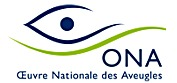 BIBLIOTHÈQUEŒUVRE NATIONALE DESAVEUGLESLIVRES EN GRANDS CARACTÈRESCATALOGUESupplément2019			Boulevard de la Woluwe 34 bte 1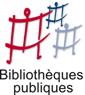 			B-1200 BRUXELLES			Tél. : 02/ 240 79 94			Courriel : bibliotheque@ona.be	TABLE DES MATIÈRES	RÈGLEMENT	5Arts, Sports, Loisirs	7Autres formes de littérature	8Biographie, Mémoires	9Jeunesse	15Philosophie, Psychologie	17Romans, Contes, Nouvelles	18Sciences et techniques	66Société	67INDEX	69ANNEXES	75Bayard Jeunesse / J’aime lire	76A vue d’Œil / 16/17	77A vue d’Œil / 18/19	78Editions de la Loupe / 17	79Editions de la Loupe / 18	80Editions de la Loupe / 19	81Editions de la Loupe / 20	82Feryane / 18	83Feryane / 20	84ONA / Maximus	85Les Doigts Qui Rêvent / P’tit rom’ en braille	86VDB	87INJA / 18	88Voir de près	89Libra diffusio	90Editions Gabelire	91RÈGLEMENT1. La bibliothèque est ouverte tous les jours de 9h à 12h et de 13h à 16h30, le vendredi jusqu’à 15h. Elle est fermée les samedis, dimanches et jours fériés.2. La cotisation annuelle est de 10 € pour les personnes non encore affiliées à l’ONA (cotisation annuelle de 60 €). Elle est gratuite pour les jeunes jusqu’à 18 ans. Le prêt est réservé aux personnes qui sont 	dans l’impossibilité de lire un livre «ordinaire». Il est autorisé pour une durée de 15 jours et peut être prolongé sur demande. Une amende sera réclamée pour tout retard important.3. Dès son inscription, le lecteur recevra le dernier catalogue. Pour être servi au plus vite et selon ses goûts, il lui est demandé de fournir une liste de livres (titre, auteur, numéro). Cette liste portera les nom, prénom et adresse du lecteur. 4. La consultation du catalogue, les inscriptions et demandes de livres sont également possibles via internet sur le site biblio.ona.be. 5. Tout changement d’adresse doit aussitôt être signalé à la bibliothèque.6. Le lecteur est responsable des livres empruntés. En cas de détérioration ou de perte, la bibliothèque se réserve le droit de réclamer un dédommagement ou le remboursement total des frais pour les dégâts causés.7. Il est strictement interdit de prêter des ouvrages à des tiers sans y être autorisé.8. Par son inscription, le lecteur s’engage à accepter le présent règlement et à s’y conformer.Arts, Sports, LoisirsJacquinet DominiqueGuitari-GuitaraMéthode de guitare pour jeunes débutantsRéf. 2922-1Autres formes de littératureDelaporte MatthieuLe prénomVincent, la quarantaine triomphante, va être père pour la première fois. Mais quand on lui demande s'il a déjà choisi un prénom pour l'enfant à naître, sa réponse plonge la famille dans le chaos.Réf. 2972-1Vuillard EricL'ordre du jour(Voir de près / 20)L'Allemagne nazie a sa légende. On y voit une armée rapide, moderne, dont le triomphe parait inexorable. Mais si au fondement de ses premiers exploits se découvraient plutôt des marchandages, de vulgaires combinaisons d'intérêts ? Et si les glorieuses images de la Wehrmacht entrant triomphalement en Autriche dissimulaient un immense embouteillage de panzers ? Une simple panne ! Une démonstration magistrale et grinçante des coulisses de l'Anschluss. Prix Goncourt 2017.Réf. 2967-1Biographie, MémoiresBaron MarineIngrid Bergman. Le feu sous la glace(Editions de la loupe / 20)La vie exceptionnelle d'Ingrid Bergman. Destin d'une actice mythique, d'une femme libre, fascinante qui est devenue une icône mondiale de l'histoire du cinéma.Réf. 2948-1Chossat ClaudeRepenti(Edition de la loupe / 19)D'abord petit truand, Claude Chossat a grimpé l'échelle sociale du grand banditisme à la vitesse de l'éclair en servant de chauffeur et de confident à Francis Mariani, le plus violent et le plus fou de tous. Une ascension qui s'est arrêtée net le 23 avril 2008, lorsque «Francis» décide de tuer l'un de ses frères. Claude Chossat doit fuir, le gang et la Corse. Il se réfugie en Suisse avant de se livrer à la justice et de tout raconter.Réf. 2933-1Dodeller SylvieMolière : Que diable allait-il faire dans cette galère ?(ONA / Maximus)Récit de la vie de Molière, qui connut la misère avant de devenir célèbre à 36 ans. A partir de 10 ans.Réf. 2880-1Esrail RaphaëlL'espérance d'un baiser(Editions de la loupe / 19)À l'arrivée à Auschwitz, Raphaël Esrail est désigné pour le travail forcé tandis que Liliane, dont il est tombé amoureux, entre au camp de Birkenau. À sa libération, il part à la recherche de Liliane.Réf. 2949-1Finkel MichaelLe dernier ermite(Editions de la loupe / 19)Michael Finkel a été le seul journaliste auquel Christopher Knight a accepté d'accorder de nombreux entretiens, en prison et après sa libération. Pourquoi a-t-il décidé de se retirer du monde ? Qu'a-t-il appris de ces 27 années ? Comment a-t-il supporté son retour dans la société ?Réf. 2959-1Frain IrèneLa fille à histoires(Editions de la loupe / 20)Ma mère avait un don inouï pour les histoires. Courtes ou longues, vraies ou fausses.C'était sa façon de conjurer la souffrance, la vie difficile. Dès ma naissance, elle m'avait rejetée. Les circonstances. Et un secret qui faillit me détruire.Réf. 2942-1Giroud FrançoiseAlma Mahler"Tu n'as désormais qu'une profession : me rendre heureux..." Gustav Mahler demande à Alma Schindler de renoncer à toute ambition personnelle. Elle l'aime. Elle accepte. Elle épouse le grand compositeur.Réf. 2926-2Gloukhova AlionaDans l'eau je suis chez moi(Voir de près / 20)Le 7 novembre 1995, alors qu'elle a onze ans, Aliona apprend que son père a disparu lors du naufrage d'un voilier au large de la Turquie. Contre-enquête initiatique menée à partir des lambeaux de souvenirs de la petite fille devenue adulte, ce roman ausculte l'impalpable attente, tout en inventant un destin à cet homme absent.Réf. 2977-1Horn MikeL'Antarctique, le rêve d'une vie(Edition de la loupe / 20)"Traverser l'Antarctique, c'était mon rêve d'enfant. J'ai décidé d'affronter cette immensité blanche en empruntant un itinéraire jamais exploré, le plus long que l'on puisse envisager. On me prédit l'enfer, une course contre la mort. Armé de mon seul ski-kite et de mes mollets, je suis loin d'imaginer l'épreuve qui m'attend."Réf. 2936-1Kahn MichèleLoin de Sils Maria. La prodigieuse ascension de Johann Josty(Voir de près / 20)Loin de Sils Maria, une histoire vraie, raconte la prodigieuse ascension de Johann Josty, petit gardien de chèvres qui finira par créer à Berlin, autour du célèbre café Josty, le premier empire de la pâtisserie.Réf. 2982-1Le Tellier HervéToutes les familles heureuses(A vue d'oeil / 16)« Je n'ai pas été un enfant malheureux, ni privé, ni battu, ni abusé. Mais très jeune, j'ai compris que quelque chose n'allait pas, très tôt j'ai voulu partir, et d'ailleurs très tôt je suis parti.Mon père, mon beau-père sont morts, ma mère est folle. Ils ne liront pas ce livre, et je me sens le droit de l'écrire enfin. Cette étrange famille, j'espère la raconter sans colère, la décrire sans me plaindre, je voudrais même en faire rire, sans regrets. Les enfants n'ont parfois que le choix de la fuite, et doivent souvent à leur évasion, au risque de la fragilité, d'aimer plus encore la vie. »Réf. 2890-1Madjidi MaryamMarx et la poupée(Voir de près / 20)Depuis le ventre de sa mère, Maryam vit de front les premières heures de la révolution iranienne. Six ans plus tard, elle rejoint, avec sa mère, son père en exil à Paris. A travers les souvenirs de ses premières années, Maryam raconte l'abandon du pays, l'éloignement de sa famille, la perte de ses jouets, l'oubli progressif du persan au profit du français, qu'elle va à son tour rejeter, puis adopter frénétiquement.Réf. 2886-1Ritter ChristianeUne femme dans la nuit polaire(Editions de la loupe / 19)Fuyant les tracas de sa vie quotidienne en Autriche, Hermann Ritter part s'établir au pôle Nord pour y mener une vie de trappeur. Son épouse, Christiane, parfaite ménagère des années 1930, décide alors de troquer son statut de femme au foyer pour celui d'aventurière du Grand Nord.Réf. 2944-1JeunesseFollett KenLe mystère du gang masqué(Edition de la loupe / 20)Mick et Randy ont trouvé un passage secret menant à d'anciens studios de cinéma à l'abandon. Plateaux de tournage, vieilles caméras, costumes et accessoires : c'est le terrain de jeu rêvé pour les deux amis. Sauf qu'ils ne sont pas seuls dans le bâtiment... et qu'ils courent un réel danger ! A partir de 8 ans.Réf. 2935-1Grenier ChristianCoups de théâtre(ONA / Maximus)Lorsque le rideau se lève sur l'actrice étendue à terre, un poignard dans le dos, le public croit que le meurtre fait partie de la mise en scène. Mais Matilda a bel et bien été assassinée... L'inspecteur Germain et sa jeune stagiaire Logicielle vont se lancer dans une enquête fertile en coups de théâtre. A partir de 12 ans.Réf. 2879-1Petit Xavier-LaurentLe fils de l'Ursari(ONA / Maximus)Harcelés par la police, chassés par des habitants, Ciprian et sa famille de montreurs d'ours ont fini par relâcher leur ours et sont partis se réfugier à Paris où, paraît-il, il y a du travail et plein d'argent à gagner. Dans le bidonville, chacun se découvre un nouveau métier. Ciprian, lui, a découvert le paradis, le jardin du Lusquenbour où il observe en cachette des joueurs de tchèquématte. A partir de 12 ans.Réf. 2877-2Rowling Joanne K.Les contes de Beedle le Barde : traduit des runes originales par Hermione Granger(ONA / Maximus)Cinq contes de fées qui bercent l'enfance des jeunes sorciers. A partir de 8 ans.Réf. 2878-1Philosophie, PsychologieLenoir FrédéricLe miracle Spinoza(A vue d'oeil / 20)Banni de la communauté juive à 23 ans pour hérésie, Baruch Spinoza décide de consacrer sa vie à la philosophie. Son objectif ? Découvrir un bien véritable qui lui « procurerait pour l'éternité la jouissance d'une joie suprême et incessante. » Au cours des vingt années qui lui restent à vivre, Spinoza édifie une oeuvre révolutionnaire.Réf. 3003-1Ormesson (d') JeanGuide des égarés(Edition de la Loupe / 20)C'est à la question "Qu'est-ce que je fais là ?" que s'efforce de répondre ce manuel de poche qui n'a pas d'autre ambition que de décrire avec audace, avec naïveté, avec gaieté ce monde peu vraisemblable où nous avons été jetés malgré nous et de fournir vaille que vaille quelques brèves indications sur les moyens d'en tirer à la fois un peu de plaisir et, s'il se peut, de hauteur.Réf. 2919-1Romans, Contes, NouvellesAdam OlivierLa renverse(Libra Diffusio / 19)Antoine, 25 ans, employé de librairie en Bretagne, apprend la mort de Jean-François Laborde: personnalité politique célèbre, ancien maire et ancien ministre, sa carrière avait été entachée dix ans plus tôt par une affaire de viols et d'abus sexuels à laquelle la mère d'Antoine, Cécile Brunet, avait été mêlée. Obligé de se replonger dans ce trouble passé, Antoine devient acteur de sa propre vie.Réf. 2908-1Adamek André-MarcelLa grande nuitUn spécialiste du comportement animalier et une vieille dame venant de Bruges sont les seuls survivants d'une catastrophe dont ils ignorent l'origine.Réf. 2974-1Andrea Jean-BaptisteMa reine(Editions Gabelire / 20)Vallée de l'Asse. Provence. Été 1965. Il vit dans une station-service avec ses vieux parents. Les voitures qui passent sont rares. Shell ne va plus à l'école. Il est différent. Un jour, il décide de partir. Pour aller à la guerre et prouver qu'il est un homme. Mais sur le plateau qui surplombe la vallée, nulle guerre ne sévit. Seuls se déploient le silence et les odeurs du maquis. Et une fille.Réf. 2902-1Andriat FrankLe bonheur est une valisé légère(Edition de la Loupe / 20)Selma a réussi dans la vie mais elle n'est pas heureuse. Placer le faire avant l'être l'a perdue. Un jour, elle rencontre un homme paisible dans un train, quelqu'un qui lit Christian Bobin et qui, comme elle, adore Jean-Jacques Goldman. Au fil du temps, il lui apprend que le bonheur est une valise légère et que la vie qu'on accueille apporte plus de joie que celle qu'on maîtrise.Réf. 2916-1Barreau NicolasLe café des petits miracles(Editions de la loupe / 18)Éléonore Delacourt a vingt-cinq ans et aime la dolce vita. Elle n'est a priori pas le genre de fille qui, de but en blanc, vide son compte en banque et saute dans un train à destination de Venise ! Mais parfois la vie est imprévisible et une phrase énigmatique retrouvée dans un vieux livre peut avoir des conséquences inattendues...Réf. 2943-1Benameur JeanneOtages intimes(A vue d'oeil / 18-19)En reportage dans une ville à feu et à sang, Etienne est pris en otage. Quand enfin il est libéré, l'ampleur de ce qu'il lui reste à ré-apprivoiser le jette dans un nouveau vertige. Heureusement, des deux amis de toujours sont à ses côtés.Réf. 2987-1Bénech ClémentUn amour d'espion(Edition de la Loupe / 19)Direction : New York, où Augusta attend le narrateur pour percer à jour l'identité de son petit-ami, rencontré sur une application pour Smartphone. Pourquoi ce critique d'art venu de Roumanie se fait-il inlassablement accuser de meurtre par un internaute sous pseudonyme ?Réf. 2917-1Bernard MichelLe bon coeur(Editions de la loupe / 20)Le Bon Coeur n'apportera pas de révélations scandaleuses ou d'hypothèses hasardeuses sur Jeanne d'Arc. L'ambition romanesque de Michel Bernard est ailleurs : tout son talent est de nous faire revivre cette histoire que l'on connaît ou que l'on croit connaître tel un chroniqueur de cette époque.Réf. 2952-1Besson PhilippeArrête avec tes mensonges(Voir de près / 18/19)Au départ, c'est un enfant qui invente sans cesse des histoires. A l'arrivée, il en fait son métier : écrivain. Il écrit un livre où il dit la vérité d'un amour immense et leur secret.Réf. 2884-1Bondoux Anne-LaureL'aube sera grandiose(Edition de la loupe / 19)La vie de Rose-Aimée n'est faite que de fuites. Seul point d'ancrage de cette famille éparpillée : une cabane cachée au bord d'un lac... C'est dans cette cabane que la fille de Rose-Aimée, Consolata, fait pour la première fois le récit de toute son histoire à sa fille Nine, adolescente. Une captivante randonnée matrilinéaire dans plus d'un demi-siècle de vie française. Prix « Vendredi » 2017.Réf. 2932-1Boulle PierreLa planète des singesY a-t-il des êtres humains ailleurs que dans notre galaxie ? C'est une question que se posent les passagers d'un vaisseau spatial survolant une planète proche de Bételgeuse, une planète habitée par des singes.Réf. 2973-1Bourdeaut OlivierPactum salis(A vue d'oeil / 20)Très improbable, cette amitié entre un paludier misanthrope, ex-Parisien installé près de Guérande, et un agent immobilier ambitieux, prêt à tout pour « réussir ». Liés à la fois par une promesse absurde et par une fascination réciproque, ils vont passer une semaine à tenter de s'apprivoiser, au cours des marais salants.Réf. 2988-1Breuzé PatrickMon fils va venir me chercher(Libra Diffusio / 19)En Haute-Savoie, dans les années 50. Camille, une jeune parisienne malmenée par la vie, vient s'installer dans un village de la vallée du Haut-Giffre. Elle a acheté une masure que le propriétaire a quittée en y laissant tous ses biens. Quand elle découvre des carnets écrits de la main de l'occupant précédent, elle comprend qu'il était guide de haute montagne et que, au-delà de ce métier, il a vécu le pire drame que peut connaître un homme.Réf. 2905-1Caillaud Jean-LaurentSe croiser sans se voir(Editions de la loupe / 20)"Merci à vous qui passez devant ce mur de mettre des fleurs. Cela fait plus de soixante ans que Frédéric a été tué par les Allemands. Vos fleurs disent pourquoi il s'est battu. Merci. C'était mon meilleur ami.» Accroché à une plaque commémorative d'un boulevard parisien, ce message intrigue les passants. Un échange épistolaire s'instaure alors entre Emma, une jeune femme du quartier et Louis, l'auteur du message.Réf. 2960-1Cantor JillianLa vie secrète d'Elena Faber(Edition de la loupe / 20)Autriche, 1938. Kristoff est apprenti chez un créateur de timbres, lorsqu'éclate la nuit de cristal. Il commence à travailler pour la résistance autrichienne avec la belle et intransigeante Elena. Los Angeles, 1989. Katie Nelson découvre une riche collection de timbres appartenant à son père. Parmi ceux-ci, une mystérieuse lettre scellée datant de la Seconde Guerre mondiale et ornée d'un élégant timbre attire son attention.Réf. 2939-2Castro Eve deLa femme qui tuait les hommes(A vue d'oeil / 20)Paris, 2017. Saint-Pétersbourg, 1909. Une rencontre sur un quai de métro. Un hallucinant fait divers. Un voyage entre deux mondes où se noue le destin d'une couturière octogénaire, d'un écrivain coureur de jupons, du jeune Lénine et d'une terrible justicière. Une comtesse savoyarde y côtoie un poseur de rails et un cirque ambulant.Réf. 2997-1Ceci Jean-MarcMonsieur OrigamiÀ l'âge de vingt ans, le jeune Kurogiku tombe amoureux d'une femme qu'il n'a fait qu'entrevoir et quitte le Japon pour la retrouver. Arrivé en Toscane, il s'installe dans une ruine isolée où il mènera quarante ans durant une vie d'ermite, adonné à l'art du washi, papier artisanal japonais, dans lequel il plie des origamis. Un jour, Casparo, un jeune horloger, arrive chez Kurogiku, devenu Monsieur Origami.Réf. 2924-1Cherfi MagydMa part de Gaulois(Libra Diffusio / 19)C'est l'année du baccalauréat pour Magyd. Une formalité pour les Français, un événement sismique pour l'"indigène". Le bout d'un tunnel, l'apogée d'un long bras de fer avec la fatalité.Entre soutien scolaire aux plus jeunes et soutien moral aux filles cadenassées, une génération joue les grands frères et les ambassadeurs entre familles et société, tout en se cherchant des perspectives d'avenir exaltantes.Réf. 2910-1Claudel PhilippeL'archipel du chien(A vue d'oeil / 20)Trois cadavres d'hommes noirs sont retrouvés échoués sur la plage. Qui sont-ils, que s'est-il passé ? Le Maire, inquiet pour le projet gigantesque qui pourrait développer le tourisme et l'économie de l'île décide de cacher l'événement et de faire disparaître les corps avec la complicité des trois témoins à l'origine de la découverte.Réf. 2989-1Clicquot GuillaumePoivre et sel(A vue d'oeil / 16)À 60 ans, Françoise et Philippe Blanchot ont l'opportunité de partir à la retraite en pleine forme... Et ils comptent bien en profiter. Ils vendent en secret leur maison, tout en se préparant discrètement une vie de rêve au soleil du Portugal. Mais c'est sans compter leurs imprévus familiaux...Réf. 3000-1Coleman RowanAvant de t'oublier(ONA / Maximus)Pour lutter contre sa mémoire à la dérive, Claire note dans un carnet les souvenirs qui sont encore intacts. Ce carnet, c'est tout ce qui restera d'elle. Claire souffre d'une forme précoce de la maladie d'Alzheimer. À tel point que sa mère la traite comme une enfant, que son mari est désormais un étranger, et que les mots lui manquent pour dire à ses filles, dans ses moments de lucidité, combien elle les aime.Réf. 2921-1Commère HervéSauf(Voir de près / 20)L'année de ses six ans, à l'été 1976, Mat a perdu ses parents dans l'incendie de leur manoir en Bretagne. Rien n'a survécu aux flammes. Mat est aujourd'hui propriétaire d'un dépôt-vente. Ses employés ont récupéré un album photos à couverture de velours. Sur chaque page de cet album, des photos de lui enfant. Sauf que cet album ne devrait plus exister. Il ne peut pas exister. Et pourtant...Réf. 2980-1Delpard RaphaëlLe courage de Louise(Libra Diffusio / 19)1914. La guerre vide les villes et les villages de la population masculine, les femmes les remplacent dans toutes les activités et deviennent aussi bien conducteur de locomotive que gendarme ou garde champêtre. Louise, à peine vingt ans, mariée de fraîche date, se retrouve seule à diriger la ferme de son mari. C'est une jeune femme encore imprégnée par l'adolescence qui va devoir entrer de plain-pied dans le monde des adultes et se familiariser avec ses codes.Réf. 2912-1Di Pietrantonio DonatellaLa revenue(Voir de près / 20)À treize ans, la narratrice apprend brutalement qu'elle n'est pas la fille de ceux qui l'ont élevée. Elle doit quitter la ville où elle a grandi pour être rendue à sa famille biologique.Réf. 2965-1Ducret DianeLes indésirables(Edition de la Loupe / 18)Un cabaret dans un camp au milieu des Pyrénées, au début de la Seconde Guerre mondiale. Deux amies, l'une aryenne, l'autre juive, qui chantent l'amour et la liberté en allemand, en yiddish, en français ... cela semble inventé ! C'est pourtant bien réel. Eva et Lise font partie des milliers de femmes « indésirables » internées par l'État français. Leur pacte secret les lie à Suzanne « la goulue », Ernesto l'Espagnol ou encore au commandant Davergne.Réf. 2918-1Dupuy Marie-BernadetteAmélia, un coeur en exil(A vue d'oeil / 20)Vienne, 1888. Inconsolable de la mort brutale de son fiancé, la baronne Amélia von Fairlik a décidé de se retirer au couvent. Mais quand elle découvre qu'elle est enceinte, elle ne voit pas d'autre issue que de se laisser mourir pour échapper à l'infamie. La visite impromptue de l'impératrice Sissi la détourne de ce sinistre projet.Réf. 2998-1Echkenazi AlexandraLe journal de Mary(A vue d'oeil / 20)Fin des années 1950, États-Unis. Suite au décès de l'un de ses enfants, la bouillonnante Mary décide de s'installer seule avec ses deux garçons dans le quartier de Georgetown, à Washington, où résident toute la classe politique et la haute société. C'est alors qu'elle recroise un certain Jack Kennedy et que naît une passion qui va durer plusieurs années.Réf. 2892-1Epenoux (d') FrançoisLe presque(Editions de la loupe / 20)Marc se surnomme lui-même « le Presque » : presque encore jeune, il a presque réussi, a une famille presque nombreuse et, avec Chloé, sa femme depuis vingt-cinq ans, pas un nuage, ou presque. Il va se retrouver libre de toute attaches, mais... que va-t-il faire de cette liberté providentielle ?Réf. 2938-1Farinelli BernardLes grands lointains(Editions de la loupe / 19)Survolté par le quotidien, Tristan arrive, en plein novembre, dans un village isolé qui ne compte que quelques âmes. Des hommes et des femmes, eux aussi à l'écart du tourbillon de la vie, auxquels il va rapidement se lier et confier l'immensité de sa douleur : exister sans pouvoir vivre.Réf. 2958-1Favier EmmanuelleLe courage qu'il faut aux rivières(A vue d'oeil / 20)Elles ont fait le serment de renoncer à leur condition de femme. En contrepartie, elles ont acquis les droits que la tradition réserve depuis toujours aux hommes : travailler, posséder, décider. Manushe est l'une de ces « vierges jurées ». Mais l'arrivée d'Adrian, un être au passé énigmatique et au regard fascinant, va brutalement la rappeler à sa féminité et au péril du désir.Réf. 2897-1Fives CaroleUne femme au téléphone(A vue d'oeil / 20)Charlène, la soixantaine, est restée jeune. Mais quand le vide l'envahit soudain, elle enchaîne les appels téléphoniques à sa fille. Mère touchante et toxique à la fois, elle l'atteint toujours là où ça fait mal.Réf. 2896-1Foenkinos DavidLe mystère Henri Pick(ONA / Maximus)En Bretagne, un bibliothécaire recueille tous les livres refusés par les éditeurs. Parmi ces manuscrits, une jeune éditrice découvre une pépite écrite par un certain Henri Pick. Elle part à sa recherche et apprend qu'il est mort deux ans auparavant. Mais selon sa veuve, il n'a jamais écrit autre chose que des listes de courses. Aurait-il eu une vie secrète ?Réf. 2970-1Foenkinos DavidVers la beauté(A vue d'oeil / 20)Antoine Duris est professeur aux Beaux-Arts de Lyon. Du jour au lendemain, il décide de tout quitter pour devenir gardien de salle au Musée d'Orsay. Personne ne connaît les raisons de cette reconversion ni le traumatisme qu'il vient d'éprouver...Réf. 2985-1Fonclare (de) GuillaumeGarbo(Editions de la loupe / 20)Jean Pujol fut un vrai personnage de roman. Espagnol horrifié par le fascisme il propose aux Services Secrets britanniques de travailler pour eux pendant la seconde guerre mondiale.Réf. 2961-1Friedmann EmmanuelleL'orphelinat(Editions Libra Diffusio / 19)1920, Saint-Malo. Olivier, neuf ans, n'a qu'une idée en tête, s'enfuir de l'orphelinat de la Victoire afin de retrouver sa mère. Il ne veut pas croire qu'elle soit morte. Pendant ce temps, à Douarnenez, le vieux dirigeant d'une importante fabrique de sardines se reproche d'avoir banni son fils unique parce qu'il voulait se marier à une simple ouvrière.Réf. 2907-1Friedmann EmmanuelleLa faute des autres(Libra Diffusio / 19)La Grande guerre se termine. Charles Whol, jeune chirurgien militaire, est dépêché avec sa femme, Anne, infirmière, dans un petit village de l'est de la France ravagé par un effroyable bombardement. A l'exception de deux jeunes garçons, il n'y a aucun survivant. Le couple,en mal d'enfant, les recueille sans en référer aux autorités.Réf. 2911-1Gaillard RéginaldLa partition intérieure(Edition de la loupe / 19)2012, un prêtre revient sur ses années passées dans un village du Jura, alors qu'il se destinait à une tout autre carrière ecclésiastique. Il est confronté à des villageois fort différents de lui, et plus particulièrement à Charlotte, que tout le monde appelle "la folle". Il y rencontre aussi, retiré du monde, un compositeur néerlandais dont l'unique désir est de se consacrer à l'écriture.Réf. 2931-1Galina MariaL'organisation(ONA/Maximus)1979, une ville portuaire russe. Rosa, 17 ans et un brin naïve, obtient un emploi comme secrétaire au Centre d'assainissement du port, SES-2. Lorsque deux cadavres mutilés sont retrouvés, la jeune fille découvre la véritable activité du bureau : la lutte contre les parasites de nature non biologique, aussi appelés...démons.Réf. 2913-1Gaudé LaurentEcoutez nos défaites(ONA, Maximus)Un agent des services de renseignements français gagné par une grande lassitude est chargé de retrouver à Beyrouth un ancien membre des commandos d'élite américains soupçonné de divers trafics. Il croise le chemin d'une archéologue irakienne qui tente de sauver les trésors des musées des villes bombardées. Les lointaines épopées de héros du passé scandent leurs parcours.Réf. 2882-2Guay-Poliquin ChristianLe poids de la neige(Voir de près / 20)Dans une véranda cousue de courants d'air, en retrait d'un village sans électricité, s'organise la vie de Matthias et d'un homme accidenté qui lui a été confié juste avant l'hiver. Les centimètres de neige s'accumulent et chaque journée apporte son lot de défis. Les rumeurs du village pénètrent dans les méandres du décor, l'hiver pèse, la tension est palpable.Réf. 2978-1GuduleRegardez-moi"Ils m'ont choisie, moi Gina ! Je vais devenir hyper célèbre : je vais être filmée vingt-quatre heures sur vingt-quatre par la chaine Socio-Life, pendant trois mois. Quand on a, comme moi, envie de devenir actrice, on ne peut pas laisser passer une chance pareille !"Réf. 2923-1Haroche (1947-) JoelL'affaire Rosenblatt(Voir de près / 20)Bienvenue chez les Rosenblatt, famille sympathique et déglinguée de juifs ashkénazes désargentés, paumés à Dallas parmi les évangélistes et les riches. Julius, le père, est un avocat raté. Sa femme, Rose, rêve d'intégration et entreprend à cette fin de burlesques tentatives. Leur dernier fils Nathan, génie de 8 ans, scande la vie familiale de ses obscénités. Quant à l'aîné Elias, narrateur du récit, il oppose un humour salvateur aux idées morbides qui l'assaillent.Réf. 2887-1Harper JaneCanicule(Editions de la loupe / 19)Kiewarra. Petite communauté rurale du sud-est de l'Australie. Écrasée par le soleil, terrassée par une sécheresse sans précédent. Sa poussière. Son bétail émacié. Ses fermiers désespérés. Désespérés au point de tuer femme et enfant, et de retourner l'arme contre soi-même ? C'est ce qui est arrivé à Luke Hadler, et Aaron Falk, son ami d'enfance, n'a aucune raison d'en douter. S'il n'y avait pas ces quelques mots arrivés par la poste : "Luke a menti. Tu as menti."Réf. 2941-2Houssa EmilieLa nuit passera quand même(Voir de près / 20)La vie possible de Squash se dessine au gré de détails anecdotiques : il aime la danse, s'enferme aux toilettes pour réfléchir, porte la moustache mais jamais d'imprimé fleuri. Il possède peu de choses et fait passer les autres avant lui-même, toujours.Réf. 2966-1Huth AngelaLa vie rêvée de Virginia Fly(Libra Diffusio / 19)Souvent, debout face à ses élèves ou allongée sur son lit, Virginia Fly a la vision merveilleuse d'une main d'homme caressant son corps, déclenchant un frisson le long de son épine dorsale. Que ferait-elle si un inconnu apparaissait à la fenêtre, pénétrait dans la pièce et la séduisait ? Car à trente et un ans, Virginia, toujours vierge, vit sagement chez ses parents, dans la banlieue de Londres.Réf. 2909-1Jefferies DinahLa mariée de Ceylan(Editions de la Loupe / 19)Ce livre nous transporte dans un univers empreint de mystères et de suspense où l'air embaume les épices et où les couleurs dominent. Il met en lumière les agitations politiques qui ont secoué Ceylan pendant les années 1920 et les conflits intérieurs d'une femme qui se retrouve seule face à un secret trop lourd pour elle.Réf. 2929-2Joncour SergeRepose-toi sur moi(ONA / Maximus)Aurore est styliste et mère de famille. Ludovic est un ancien agriculteur reconverti dans le recouvrement de dettes. Ils partagent la cour de leur immeuble parisien et se rencontrent car des corbeaux s'y sont installés. Leurs divergences pour régler ce problème les mènent à l'affrontement mais ils finissent par apprendre à se connaître. Prix Interallié 2016.Réf. 2928-3Josse GaëlleUne longue impatience(Editions de la loupe / 20)Chaque jour, aux bords de la folie, aux limites de la douleur, Anne attend le bateau qui lui ramènera son fils. Pour survivre, elle lui écrit la fête insensée qu'elle offrira pour son retour. Telle une tragédie implacable, l'histoire se resserre sur un amour maternel infini.Réf. 2951-1Jourgeaud BénédicteUne héroïne américaine(Editions Gabelire / 20)Détroit, Etats-Unis, 1950. Brownie Wise, une femme au foyer américaine, en faisant prospérer les produits d'un certain Earl Tupper, la gamme Tupperware, change le quotidien des femmes. Un demi-siècle plus tard, Amelia Earhart, une jeune étudiante française exilée outre-Atlantique, bouscule le microcosme universitaire par sa liberté d'esprit. Brownie et Amelia, deux femmes extraordinaires, à deux époques différentes, que le destin va finir par réunir.Réf. 2901-1Kennedy DouglasLa symphonie du hasard : La symphonie du hasard (livre 1)(A vue d'oeil, 16)À New York, dans un bureau, une éditrice lit un manuscrit. Une oeuvre qui la trouble et qui va la replonger dans son passé et celui de sa famille.Réf. 2994-1Kennedy DouglasLa symphonie du hasard : La symphonie du hasard (Livre 2)(A vue d'oeil / 16)Fresque à l'ampleur inédite, La Symphonie du hasard couvre vingt ans d'histoire américaine. Dans le bouillonnement social, culturel et politique des sixties -seventies, de New York à Dublin en passant par l'Amérique latine, un romanfleuve porté par un souffle puissant.Réf. 2995-1Kennedy DouglasLa symphonie du hasard : La symphonie du hasard (Livre 3)(A vue d'oeil / 16)Fresque à l'ampleur inédite, La Symphonie du hasard couvre vingt ans d'histoire américaine. Dans le bouillonnement social, culturel et politique des sixties -seventies, de New York à Dublin en passant par l'Amérique latine, un romanfleuve porté par un souffle puissant.Réf. 2993-1Kerninon JuliaLe dernier amour d'Attila Kiss(Voir de près / 20)A Budapest, Attila Kiss, travailleur de nuit hongrois de 51 ans, rencontre Theodora Babbenberg, 25 ans, riche héritière viennoise. L'amour dans ses balbutiements, l'amour comme un art de la guerre.Réf. 2968-1Khadra (Mohamed Moulessehoul) YasminaKhalil(Editions de la loupe / 20)Vendredi 13 novembre 2015. Tandis que les Bleus électrisent le Stade de France, aux terrasses des brasseries parisiennes on trinque aux retrouvailles et aux rencontres heureuses. Une ceinture d'explosifs autour de la taille, Khalil attend de passer à l'acte. Il fait partie du commando qui s'apprête à ensanglanter la capitale. Qui est Khalil ? Comment en est-il arrivé là ?Réf. 2957-1King KarenUn fiancé inattendu(Editions de la loupe / 19)Lorsque son ex ressurgit la veille de son mariage, plus réfléchi et toujours aussi irrésistible, toutes les convictions de Cassie volent en éclat : va-t-elle vraiment épouser Timothy, parfait en apparence, ou craquer de nouveau pour Jared, qui lui avoue qu'il l'aime encore ?Réf. 2955-1Lacassagne Anne-IsabelleDes femmes en noir(A vue d'oeil / 18)A la mort d'un vieux prêtre, les responsables de son diocèse découvrent qu'il s'agissait d'une femme. Sans que personne ne s'en doute, elle exerçait paisiblement sa vocation depuis des années. La chancelière de l'évêché et un prêtre plus jeune enquêtent pour comprendre comment et pourquoi une telle supercherie a pu avoir lieu.Réf. 2996-1Lanoë AnneDes lendemains qui chantent(ONA / Maximus)Paris, septembre 1933, Dora Alekseivna Vassilieva, 18 ans, fille d'émigrés russes, rencontre Jean Doucet, drôle et hâbleur, alors qu'elle s'apprête à faire couper et à vendre ses cheveux chez un coiffeur perruquier de la rue saint-Honoré. Elle veut acheter un appareil photo et concrétiser son rêve : devenir photographe-reporter. A partir de 13 ans.Réf. 2920-2Laurain AntoineMillésime 554(Editions de la loupe / 20)Comment une très bonne bouteille de Château Saint-Antoine 1954, propulse quatre personnages que peu de choses relient dans un autrefois au charme certain d'un Paris éternel, en compagnie de Jean Gabin et d'Audrey Hepburn, jusqu'aux mystérieuses vignes du Beaujolais qui livrent leur secret.Réf. 2962-1Le Carré JohnL'héritage des espions(A vue d'oeil, 16)1961. L'espion britannique Alec Leamas et son amie Liz Gold trouvent la mort au pied du mur de Berlin. 2017. Peter Guillam, fidèle collègue et disciple de George Smiley, est tiré de sa retraite en Bretagne par une lettre de son ancien employeur, qui le convoque à Londres. Ses activités d'agent secret pendant la guerre froide le rattrapent.Réf. 3002-1Legardinier GillesComme une ombre(A vue d'oeil / 16)Alexandra, la ravissante fille du milliardaire Richard Dickinson, se cherche en parcourant le monde. Tom, son garde du corps, doit la suivre comme une ombre, même s'il la considère comme une enfant gâtée. Il est prêt à risquer sa vie pour elle...Réf. 2983-1Levy MarcUne fille comme elle(A vue d'oeil / 16)Les habitants cet immeuble sont très attachés à leur liftier, Deepak, chargé de faire fonctionner l'ascenseur mécanique. Mais la vie de la joyeuse communauté se trouve chamboulée lorsque son collègue de nuit tombe dans l'escalier. Quand Sanji, le mystérieux neveu de Deepak, débarque et endosse le costume de liftier, personne ne peut imaginer qu'il est à la tête d'une immense fortune à Bombay.Réf. 3001-1Lévy-Bertherat DéborahLe châle de Marie Curie(A vue d'oeil / 20)Deux femmes partagent, le temps d'une nuit, une chambre d'hôpital. L'une est kabyle et musulmane, l'autre française et juive : tout les sépare sauf leurs cancers, qui sont les mêmes. Au cours de la nuit, par les paroles et les silences, le passage des soignants et des proches, elles vont se découvrir, se rencontrer. Leurs histoires se tissent, leurs fantômes se croisent, comme celui de Marie Curie, qui hante l'hôpital.Réf. 2894-1Lundberg SofiaUn petit carnet rouge(Editions de la loupe / 20)De la riche et excentrique Suédoise dont elle a été la domestique aux plus grands couturiers français qui l'ont vue porter leurs créations, de la veuve qui lui a appris l'anglais sur le bateau l'emmenant à New York à l'aube de la guerre à l'amour de sa vie rencontré à Paris, l'existence de Doris est une épopée romantique, émouvante et parfois tragique.Réf. 2937-2Mabardi VeronikaRue du Chêne(ONA / Maximus)Il est tard. Il fait noir et la neige continue à tomber. Julie ferme les rideaux et monte se coucher. C'est alors que quelqu'un sonne à la porte. Julie se dépêche d'ouvrir : quand on vous dérange si tard, d'habitude, c'est pour annoncer une mauvaise nouvelle. Mais ce n'est pas une mauvaise nouvelle. C'est Paul, l'instituteur. Il est tout essoufflé. Il dit : Laisse-moi entrer, Julie, j'ai une idée formidable.Réf. 2881-1Makine AndreïAu temps du fleuve amour(Voir de près / 20)Rencontre entre la Sibérie soviétique et la France des films de Belmondo. Au bord du fleuve Amour, au coeur du grand pays blanc, vaste lieu de silence, trois adolescents rêvent d'un monde qui n'est pas le leur. Vision d'une existence éblouissante, riche de grandes actions et de créatures sublimes.Réf. 2888-1Malouf DavidL'infinie patience des oiseaux(Editions de la loupe / 20)Lorsqu'en 1914, Ashley Crowther revient en Australie pour s'occuper de la propriété héritée de son père, il découvre un paysage merveilleux peuplé de bécasses, d'ibis et de martins-chasseurs. Il y fait également la connaissance de Jim Saddler, la vingtaine comme lui, passionné par la faune sauvage de l'estuaire et des marais.Réf. 2956-1Marone LorenzoLa tentation d'être heureux(Editions Gabelire / 20)Cesare Annunziata a 77 ans et il a l'impression d'avoir raté sa vie : il n'a pas réussi à aimer sa femme, et les relations avec sa fille Sveva et son fils Dante sont compliquées. Une scène de violence conjugale a lieu dans son immeuble et Cesare secourt la victime, la belle Emma, sa voisine.Réf. 2903-1Martin-Lugand AgnèsDésolée, je suis attendue(ONA / Maximus)Yaël ne vit que pour son travail. Brillante interprète pour une agence de renom, elle enchaîne les réunions et les dîners d'affaires sans jamais se laisser le temps de respirer. Elle ne voit quasiment jamais sa famille et ses amis qui s'inquiètent de son attitude. Mais le monde qu'elle s'est créé pourrait vaciller face aux fantômes du passé.Réf. 2914-3Messina MariaFaux départ(Voir de près / 20)Une ode à l'espérance pour une génération frappée de plein fouet par le déclassement et la crise économique. Un hymne à la jeunesse, sans clichés, sans misérabilisme ni dolorisme.Réf. 2976-1Ministru SébastienApprendre à lire(Voir de près / 20)Approchant de la soixantaine, Antoine, directeur de presse, se rapproche de son père, veuf immigré de Sardaigne voici bien longtemps, analphabète, acariâtre et rugueux. Le vieillard accepte le retour du fils à une condition : qu'il lui apprenne à lire.Réf. 2969-1Miyashita NatsuUne forêt de laine et d'acier(Editions de la loupe / 20)Devant mes yeux se dressait un grand piano noir. Pas de doute possible : c'était bien un piano, laqué et imposant, au couvercle ouvert. À côté se tenait un homme. Il m'adressa un regard furtif, sans un mot, avant d'enfoncer une touche du clavier. De la forêt dissimulée dans les entrailles de l'instrument s'élevèrent une nouvelle fois ces effluves de vent dans les feuilles.Réf. 2954-1Moreau ChristianaLa sonate oubliée(Edition de la loupe / 18)À 17 ans, Lionella ne vit que pour le violoncelle. Elle peine toutefois à trouver le morceau qui la démarquerait au prochain grand concours Arpèges. Jusqu'au jour où elle découvre une partition pour violoncelle qui ressemble étrangement à une sonate de Vivaldi. Elle plonge dans le destin d'Ada, jeune orpheline du XVIIIe siècle, pensionnaire de l'Ospedale della Pietà, à Venise, dans lequel «le prêtre roux», Antonio Vivaldi, enseignait la musique à des âmes dévouées.Réf. 2934-1Mulongo SaloméLe duel(ONA / Maximus)Babouchka arrête de tourner dans la casserole. Elle prend un bol de soupe. La grande soupe sera une petite soupe. Elle n'a pas très faim. Elle s'assied et elle rêve de ses garçons. Et ça lui réchauffe le coeur. Enfin, un peu.Réf. 2915-1Muzzopappa FrancescoDivine vengeance(A vue d'oeil / 20)Sa petite amie lui faisait croire qu'elle ne voulait pas coucher avant le mariage... jusqu'à ce qu'il la surprenne en plein ébat avec un autre ! Leo se lance alors dans une vengeance pour mener la vie rude à la belle, à sa famille, et même à son perroquet !Réf. 2986-1Nair AnitaL'abécédaire des sentiments(A vue d'oeil / 20)Ne croyant pas à l'amour, Leema est heureuse en mariage, même si, comme dit Komathi, sa cuisinière depuis plus de trente ans, son mari et elles sont comme des arisi appalam, des galettes de riz parfaites en apparence mais totalement insipides ! Mais une super star de cinéma va lui révéler le goût et les multiples états de la passion.Réf. 2999-1Ormesson (d') JeanEt moi, je vis toujours(Editions de la Loupe / 19)C'est l'Histoire que revisite ce roman-monde où, tantôt homme, tantôt femme, le narrateur vole d'époque en époque et ressuscite sous nos yeux l'aventure des hommes et leurs grandes découvertes.Réf. 2950-1Orsenna ErikL'origine de nos amours(A vue d'Oeil / 18/19)Un jour, je me suis remarié. Le lendemain, mon père quittait son domicile. Entre les deux événements, personne dans la famille n'a fait le lien. Et pourtant, mon frère est psychiatre. J'avais ma petite idée mais j'ai préféré la garder pour moi.Réf. 2883-1Orsenna ErikLa Fontaine, une école buissonnière(A vue l'oeil / 20)Depuis l'enfance, il est notre ami. Et les animaux de ses fables, notre famille. Mais que savons-nous de La Fontaine, sans doute le plus grand poète de notre langue française ? Voici une biographie savoureuse et malicieuse, écrite par l'une de nos plumes les plus érudites, qui regorge d'anecdotes croustillantes et nous fait découvrir des contes, moins connus que les fables, mais aussi merveilleux qu'irrévérencieux.Réf. 2893-1Perry AnneUn Noël en Sicile(Editions de la loupe / 20)Sur l'île de Stromboli, un meurtre en huis-clos vient perturber les vacances de Noël des clients d'un hôtel. Stromboli.Réf. 2947-1Pujol PascalePetits plats de résistance(Editions Gabelire / 20)Sandrine jugeait que seuls les faibles et les profiteurs arrivaient jusqu'à Pôle emploi. Les faibles - ceux qui avaient de réels problèmes d'insertion professionnelle, des accidents de la vie - l'ennuyaient à mourir. Les autres, en revanche, l'intéressaient plus : les feignants, les sournois, les mythomanes, les illuminés aussi.Réf. 2904-1Ravey YvesTrois jours chez ma tante(Editions de la loupe / 20)Après vingt ans d'absence, Marcello Martini est convoqué par sa tante, une vieille dame fortunée qui finit ses jours dans une maison de retraite médicalisée, en ayant gardé toute sa tête. Elle lui fait savoir qu'elle met fin à son virement mensuel et envisage de le déshériter. Une discussion s'engage entre eux et ça démarre très fort.Réf. 2930-1Récondo Léonor dePietra viva(A vue d'oeil / 18)Michelangelo, en ce printemps 1505, quitte Rome bouleversé. Il vient de découvrir sans vie le corps d'Andrea, le jeune moine dont la beauté lumineuse le fascinait. Parce qu'enfin il s'abandonne à ses émotions, son séjour à Carrare, au cour d'une nature exubérante, va marquer une transformation profonde dans son oeuvre.Réf. 2991-1Rendell RuthLes coins obscurs(A vue d'oeil / 20)Au décès de son père, Carl Martin hérite d'une maison dans un quartier cossu de Londres. Carl a besoin d'argent et décide de louer le dernier étage au premier venu. Première erreur. Carl Martin a également conservé une étrange collection de vieux « remèdes » de son père, dont un lot de gélules amaigrissantes. Quand il vend ces gélules à sa meilleure amie et qu'on la retrouve morte quelques jours plus tard, Carl commet sa deuxième erreur.Réf. 2891-1Rouart Jean-MarieLa vérité sur la comtesse Berdaiev(A vue d'oeil / 20)Pourquoi le destin s'acharne-t-il sur la comtesse Berdaiev? Aristocrate très belle et très libre, elle appartient à la communauté des Russes blancs, ces exilés qui ont fui l'Union soviétique après la révolution de 1917.Réf. 2990-1Rousson DanyL'été retrouvé(A vue d'oeil, 20)Lazare mène une vie tranquille dans le Gard. Mais le retour d'un ami d'enfance ravive des souvenirs : celui d'Elisa dont ils étaient fous amoureux, mais aussi des remords.Réf. 2984-1Roze PascaleLonely child(A vue d'oeil / 20)Odile Mourtier a traversé presque toute l'épopée du vingtième siècle. À la fin de sa vie, cette riche héritière sans enfant désire risquer sa fortune. Le hasard s'en mêle, qui fait revenir à sa mémoire le petit Amazouz recueilli par son grand-père. Quelle relation s'est nouée entre l'enfant des montagnes de l'Atlas et l'officier engagé dans la « pacification » du Maroc ? Pour le comprendre, elle part à la recherche des descendants d'Amazouz.Réf. 2895-1Sandoz ThomasLa balade des perdus. Un minibus, cinq éclopés... et tout va déraper.(Voir de près / 20)Un beau jour de juin, sur les routes des Alpes, un minibus roule à vive allure. A son bord, quatre jeunes et leur éducatrice, Julia. Ils vont faire face à d'innombrables incidents de parcours et à des rencontres pas toujours bienveillantes, avant de rejoindre leur destination.Réf. 2981-1Sauvagnac NathalieO pulchérie !(Voir de près / 20)Déserté peu à peu par ses habitants, le village de Saint-Éloi dépérit. Un beau jour arrivent Sylviane et Norbert, les amoureux marginaux, qui prennent possession de la maison de la Morte. Leur arrivée va réveiller la petite communauté vieillissante. Norbert fait une cuisine divine et Sylviane fait des enfants.Réf. 2979-1Schmitt Eric-EmmanuelMadame Pylinska et le secret de Chopin(A vue d'oeil / 20)« - Madame Pylinska, quel est le secret de Chopin ?- Il y a des secrets qu'il ne faut pas percer mais fréquenter : leur compagnie vous rend meilleur. »Réf. 3004-1Schmucler SergioLe monde depuis ma chaise(A vue d'oeil / 18/19)Assis sur la chaise que son père lui a fabriquée, dans sa maison de la "calle Amsterdam" à Mexico, Galo vit l'histoire du monde par procuration. Il observe les hommes et les femmes qui louent à sa mère les deux chambres vacantes: Juifs allemands, républicains espagnols, révolutionnaires argentins, poètes, danseurs de tango ou coiffeurs, exilés volontaires ou forcés, tous chargés de leur passé.Réf. 2885-1Schwartzmann JackyDemain c'est loin(Voir de près / 20)François Feldman, originaire de la cité des Buers à Lyon, plus tout à fait un gars des quartiers mais n'ayant jamais réussi non plus à se faire adopter des Lyonnais de souche, est entre deux mondes, et ça le rend philosophe. Juliane, sa banquière, BCBG, est lassée de renflouer le compte de François à coups de prêt.Réf. 2975-1Seurat AlexandreLa maladroite(A vue d'oeil / 18/19)Diana, huit ans, a disparu. Ceux qui l'ont approchée dans sa courte vie viennent prendre la parole et dire ce qui s'est noué sous leurs yeux : grand-mère, tante, demi-frère, instituteurs, directrices d'école, médecins, assistantes sociales, gendarmes, procureur... - tous impuissants à empêcher la répétition du pire.Réf. 2992-1Signol ChristianLa vie en son royaume(A vue d'oeil / 20)Après son internat, le jeune Dr Vialaneix accepte l'offre du maire d'une petite commune du Limousin de s'installer dans la maison de santé du village. Tout en alternant les visites à domicile et les consultations au cabinet, il est témoin de la disparition d'une génération touchée par la maladie, l'isolement et la solitude.Réf. 2889-1Steinbeck JohnDes souris et des hommes(Voir de près / 20)Evocation de l'univers pauvre de l'Amérique rurale à la fin des années 1930, à travers l'histoire et l'amitié de deux ouvriers agricoles de l'Ouest californien.Réf. 2964-1Takano KazuakiTreize marches(Editions Gabelire / 20)Ryô Kihara a déjà passé sept ans dans le couloir de la mort. Bien qu'amnésique au moment du procès, il a reconnu sa culpabilité. Un matin, il entend les gardes venir chercher son voisin de cellule pour l'exécuter. Traumatisé par les hurlements, Kihara a soudain des flashes, comme si son amnésie se dissipait. Jun'ichi Mikami a été incarcéré deux ans pour homicide involontaire. En liberté conditionnelle, il croise celui qui était son gardien de prison. Ce dernier lui propose de l'aider à prouver l'innocence de Ryô Kihara.Réf. 2899-1Tallent GabrielMy absolute darling(Voir de près / 16)Le combat d'une jeune fille pour devenir elle-même et sauver son âme. Roman initiatique et d'amitié.Réf. 2963-2Tonnelier FannyPays provisoire(Editions de la loupe / 19)Amélie Servoz, jeune modiste d'origine savoyarde, n'a pas froid aux yeux. En 1910, elle rallie Saint-Pétersbourg. Sept ans plus tard, la déliquescence de l'Empire l'oblige à fuir. Le retour, imprévisible et périlleux, lui fera traverser quatre pays, découvrir les bas-côtés de la guerre et rencontrer Friedrich.Réf. 2945-1van Cauwelaert DidierLe retour de Jules(Libra Diffusio / 19)Guide d'aveugle au chômage depuis qu'Alice a recouvré la vue, Jules s'est reconverti en chien d'assistance pour épileptiques. Il a retrouvé sa fierté, sa raison de vivre. Il est même tombé amoureux de Victoire, une collègue de travail.Réf. 2900-1van Cauwelaert DidierUn aller simpleUne amitié imprévisible et cocasse entre un petit délinquant seul au monde et un jeune fonctionnaire idéaliste.Réf. 2971-1Vigan Delphine deLes jolis garçons(Libra Diffusio / 19)Trois hommes dans la vie d'Emma. Trois rencontres sur des musiques différentes, basses et douloureuses, rieuses et légères, hantées par un même motif : l'illusion. Combien de fois faut-il rejouer la fable pour être capable de s'en défaire ?Réf. 2906-1Wentwoorth PatriciaLe joyau de l'Annam(Editions de la loupe / 18)Quel mystère enveloppe la belle mais sinistre pierre Annam, volée jadis dans un lointain sanctuaire ? Chacun de ses propriétaires a subi un sort malheureux. Lorsque Peter Waring, neveu du voleur d'origine, hérite du bijou, il s'attend à rencontrer sa chance. Mais son réveil est rude...Réf. 2940-1Wiazemsky LéaLe bruit du silence(Gabelire / 20)Laure, une jeune artiste peintre d'une trentaine d'années, ne s'est jamais entendue avec son père, un écrivain misanthrope qui vit en reclus. Loin de les rapprocher, la mort de sa mère a creusé davantage encore le gouffre affectif qui les sépare. Aussi, quand une tempête de neige contraint Laure à passer la nuit chez lui, appréhende-t-elle ce tête-à-tête qu'ils n'ont jamais eu.Réf. 2898-1Sciences et techniquesJancovici Jean-MarcLe changement climatique expliqué à ma fille(ONA / Maximus)Un livre qui propose un état des lieux clair de la planète et une nécessaire révolution des modes de pensée.Réf. 2927-1SociétéTrucs, astuces et bouts de ficelle(ONA / Maximus)Ces trucs et astuces sont le fruit d'ateliers de discussion organisés tout au long de l'année 2017. Les participants, eux-mêmes déficients visuels, ont partagé, comparé, inventé les différentes solutions qu'ils ont découvertes ou apprises au fil de leur parcours. Ils vous les partagent dans ce recueil.Réf. 2925-1Hashimi NadiaPourvu que la nuit s'achève(Editions de la loupe / 19)Poursuivant sa mission de porte-parole des femmes afghanes, Nadia Hashimi aborde dans ce troisième roman l'une des injustices les plus criantes dont elles sont victimes en Afghanistan : les incarcérations abusives.Réf. 2953-2Serres MichelC'était mieux avant !(Editions de la loupe / 20)Avant, nous gouvernaient Franco, Hitler, Mussolini, Staline, Mao... rien que des braves gens. Avant, guerres et crimes d'état laissèrent derrière eux des dizaines de millions de morts. Longue, la suite de ces réjouissances vous édifiera.Réf. 2946-1INDEXAAdam Olivier · 18Adamek André-Marcel · 18Andrea Jean-Baptiste · 19Andriat Frank · 19BBaron Marine · 9Barreau Nicolas · 20Benameur Jeanne · 20Bénech Clément · 21Bernard Michel · 21Besson Philippe · 21Bondoux Anne-Laure · 22Boulle Pierre · 22Bourdeaut Olivier · 22Breuzé Patrick · 23CCaillaud Jean-Laurent · 23Cantor Jillian · 24Castro Eve de · 24Ceci Jean-Marc · 25Cherfi Magyd · 25Chossat Claude · 9Claudel Philippe · 26Clicquot Guillaume · 26Coleman Rowan · 27Commère Hervé · 27DDelaporte Matthieu · 8Delpard Raphaël · 28Di Pietrantonio Donatella · 28Dodeller Sylvie · 10Ducret Diane · 29Dupuy Marie-Bernadette · 29EEchkenazi Alexandra · 30Epenoux (d') François · 30Esrail Raphaël · 10FFarinelli Bernard · 31Favier Emmanuelle · 31Finkel Michael · 10Fives Carole · 32Foenkinos David · 32, 33Follett Ken · 15Fonclare (de) Guillaume · 33Frain Irène · 11Friedmann Emmanuelle · 33, 34GGaillard Réginald · 34Galina Maria · 35Gaudé Laurent · 35Giroud Françoise · 11Gloukhova Aliona · 11Grenier Christian · 15Guay-Poliquin Christian · 36Gudule · 36HHaroche (1947-) Joel · 37Harper Jane · 37Hashimi Nadia · 66Horn Mike · 12Houssa Emilie · 38Huth Angela · 38JJacquinet Dominique · 7Jancovici Jean-Marc · 65Jefferies Dinah · 39Joncour Serge · 39Josse Gaëlle · 40Jourgeaud Bénédicte · 40KKahn Michèle · 12Kennedy Douglas · 41, 42Kerninon Julia · 42Khadra (Mohamed Moulessehoul) Yasmina · 43King Karen · 43LLacassagne Anne-Isabelle · 44Lanoë Anne · 44Laurain Antoine · 45Le Carré John · 45Le Tellier Hervé · 13Legardinier Gilles · 46Lenoir Frédéric · 17Levy Marc · 46Lévy-Bertherat Déborah · 47Lundberg Sofia · 47MMabardi Veronika · 48Madjidi Maryam · 13Makine Andreï · 48Malouf David · 49Marone Lorenzo · 49Martin-Lugand Agnès · 50Messina Maria · 50Ministru Sébastien · 50Miyashita Natsu · 51Moreau Christiana · 51Mulongo Salomé · 52Muzzopappa Francesco · 52NNair Anita · 52OOrmesson (d') Jean · 17, 53Orsenna Erik · 53, 54PPerry Anne · 54Petit Xavier-Laurent · 16Pujol Pascale · 55RRavey Yves · 55Récondo Léonor de · 56Rendell Ruth · 56Ritter Christiane · 14Rouart Jean-Marie · 57Rousson Dany · 57Rowling Joanne K. · 16Roze Pascale · 57SSandoz Thomas · 58Sauvagnac Nathalie · 58Schmitt Eric-Emmanuel · 58Schmucler Sergio · 59Schwartzmann Jacky · 59Serres Michel · 66Seurat Alexandre · 60Signol Christian · 60Steinbeck John · 60TTakano Kazuaki · 61Tallent Gabriel · 61Tonnelier Fanny · 62Vvan Cauwelaert Didier · 62Vigan Delphine de · 63Vuillard Eric · 8WWentwoorth Patricia · 63Wiazemsky Léa · 64ANNEXESBayard Jeunesse / J’aime lire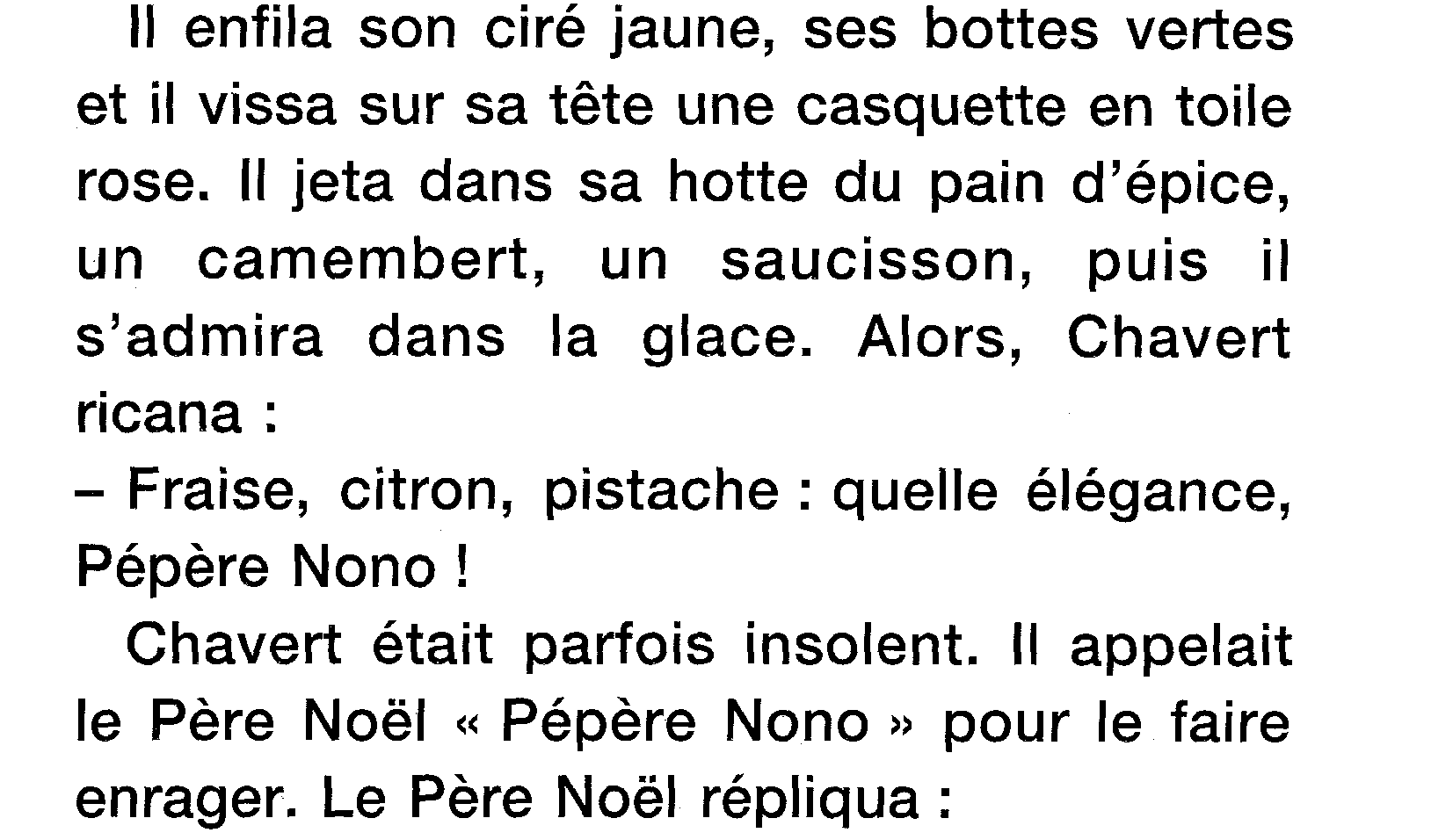 A vue d’Œil / 16/17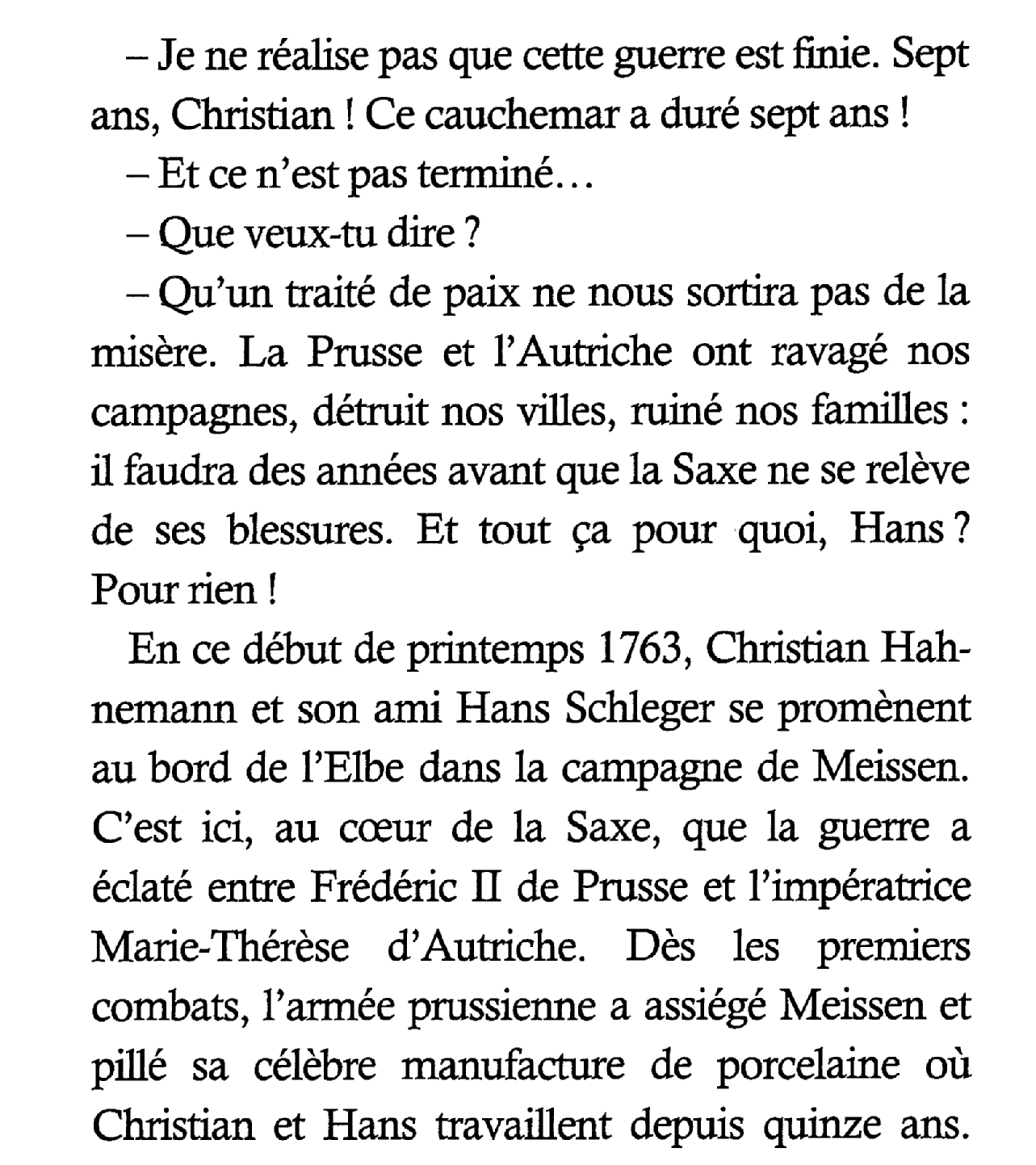 A vue d’Œil / 18/19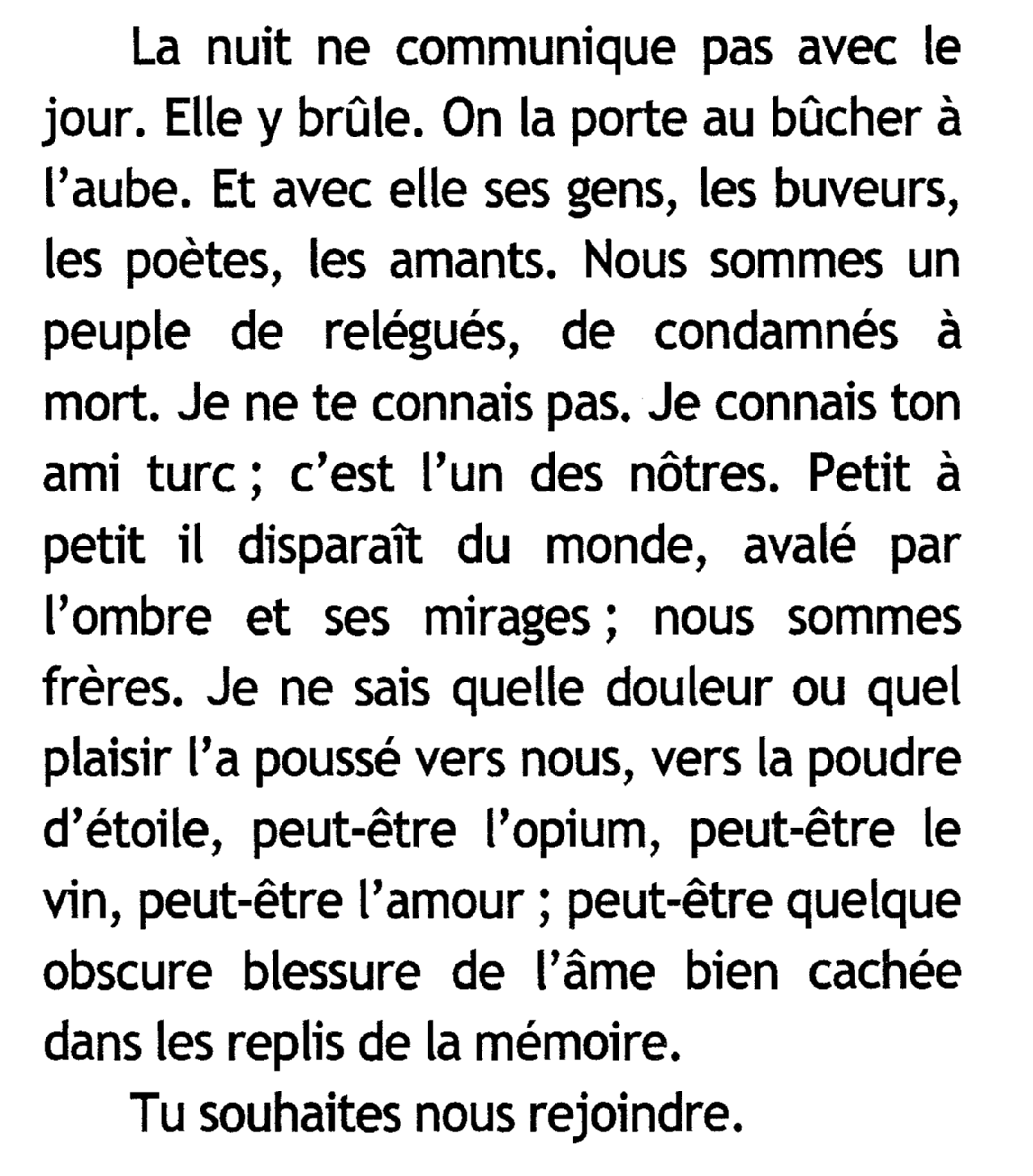 Editions de la Loupe / 17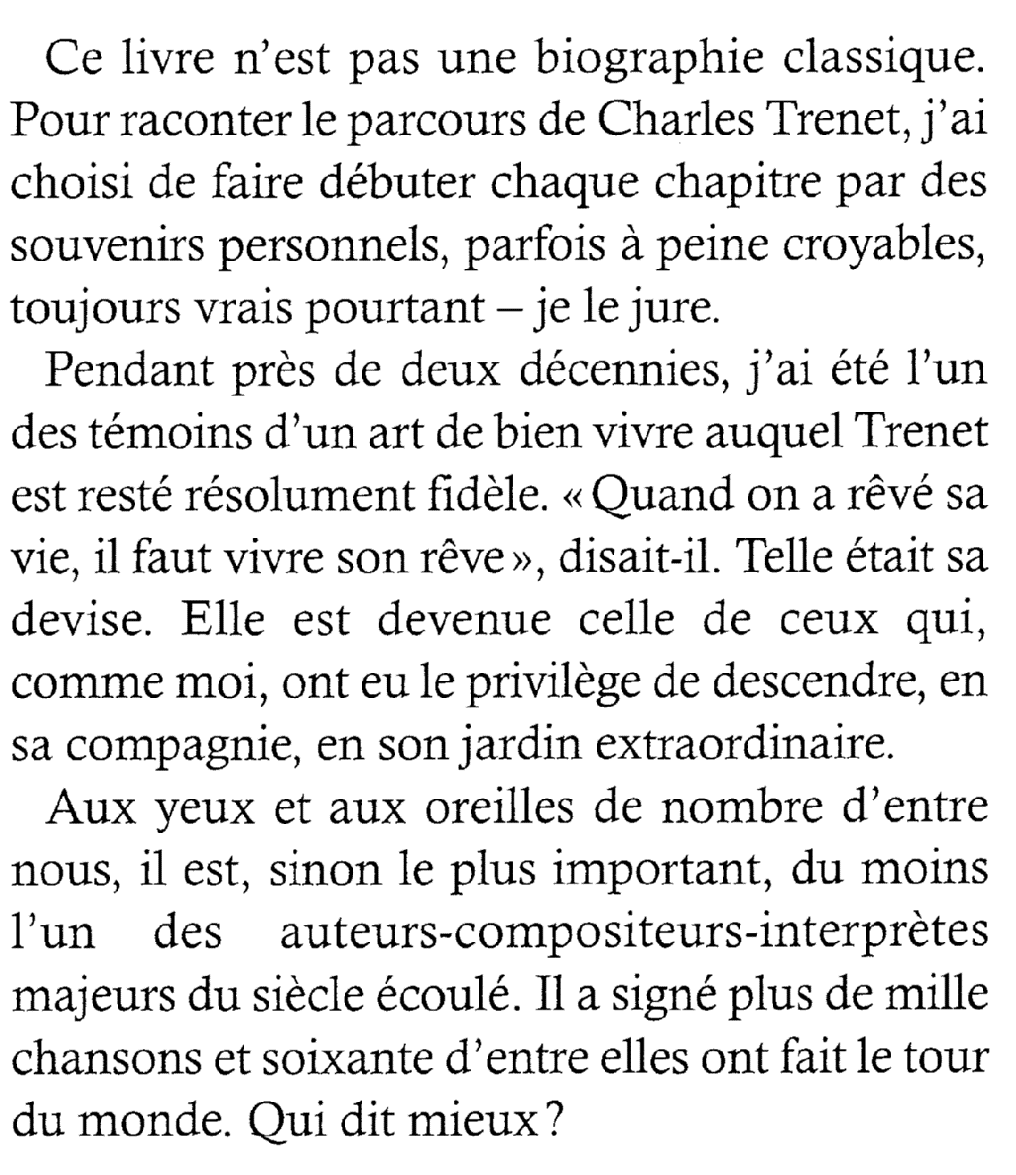 Editions de la Loupe / 18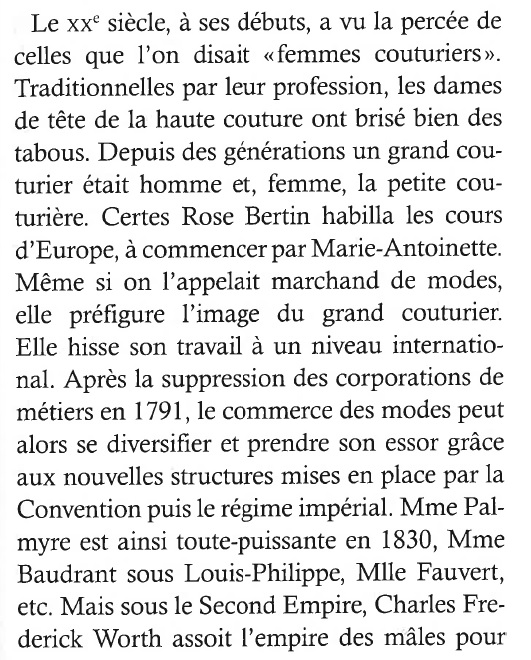 Editions de la Loupe / 19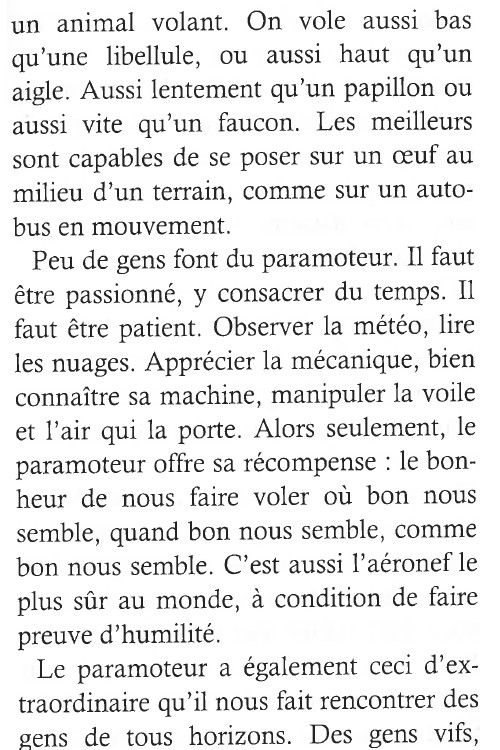 Editions de la Loupe / 20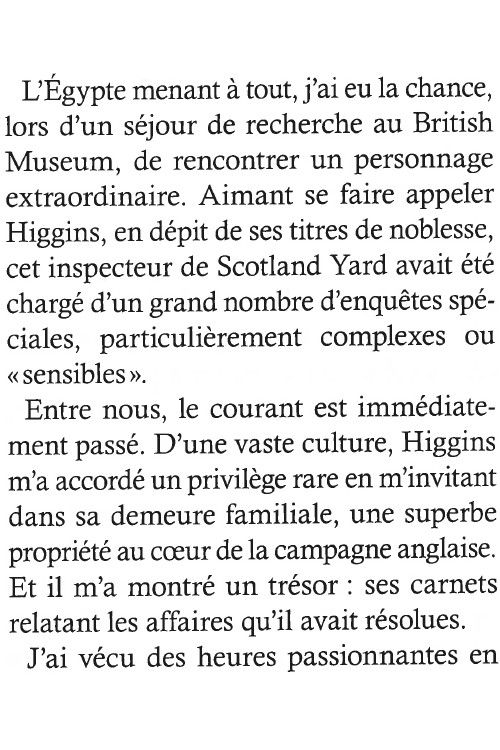 Feryane / 18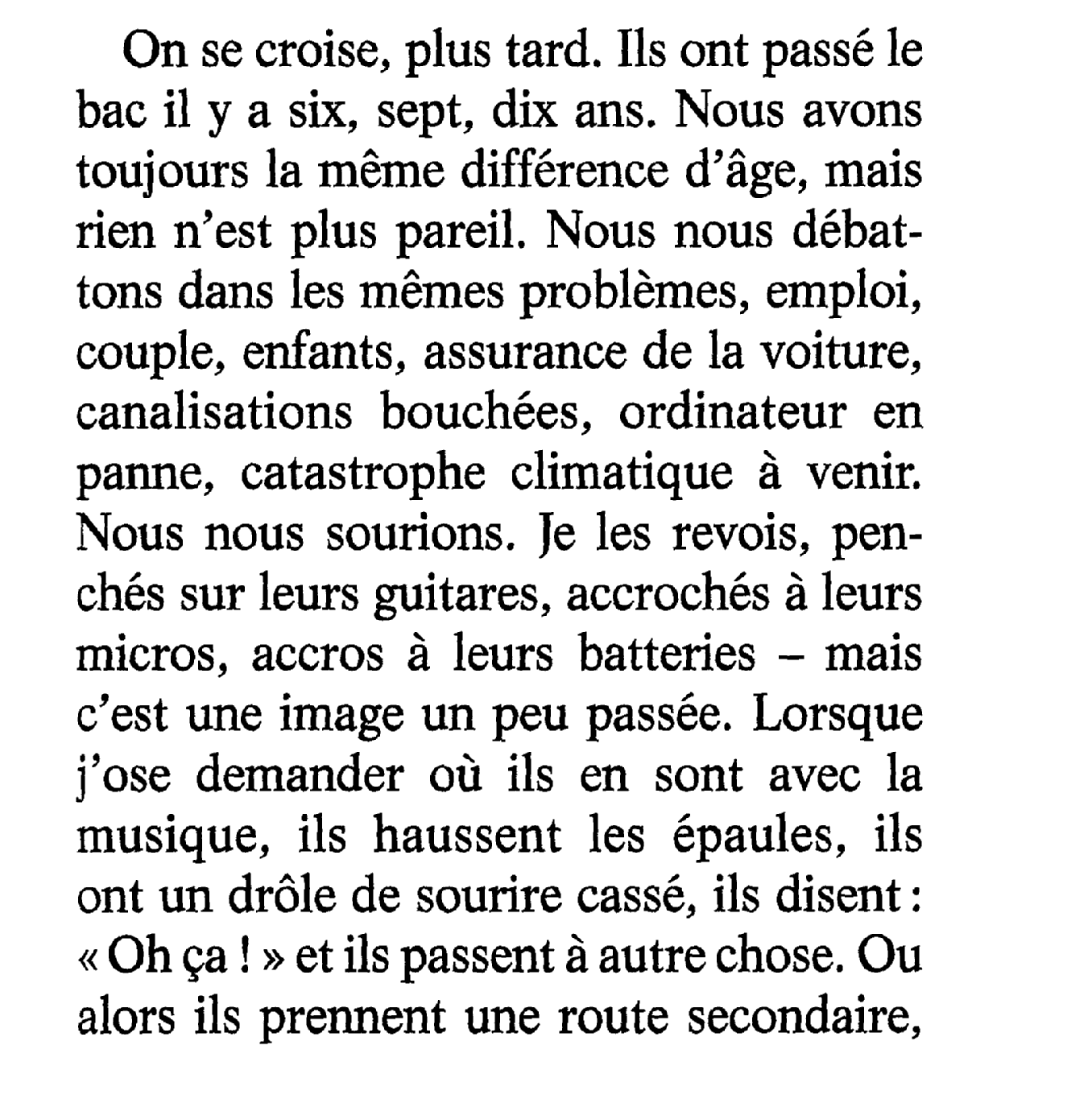 Feryane / 20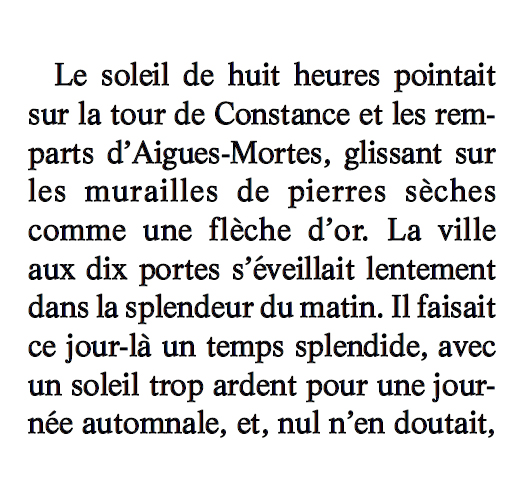 ONA / Maximus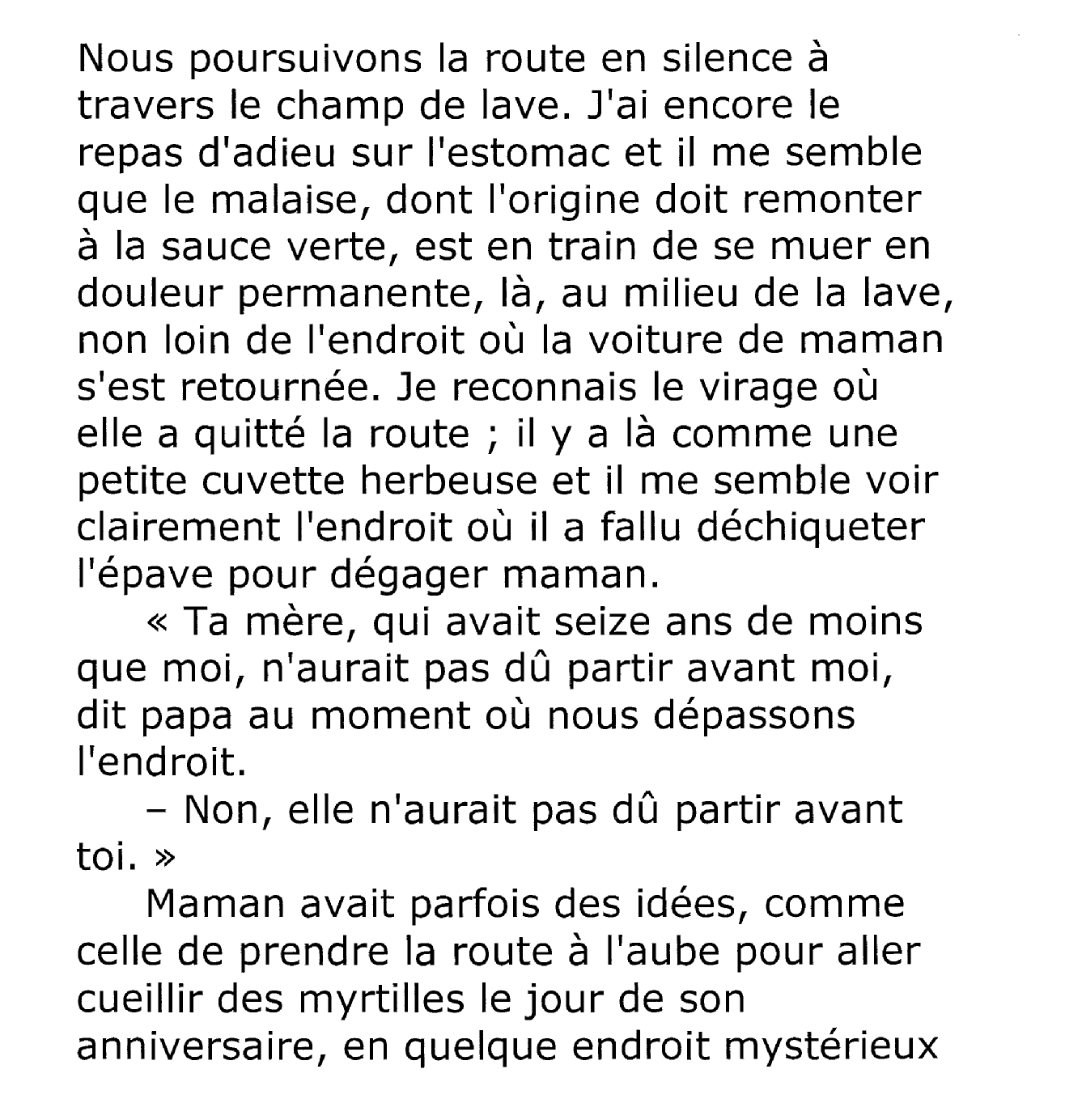 Les Doigts Qui Rêvent / P’tit rom’ en braille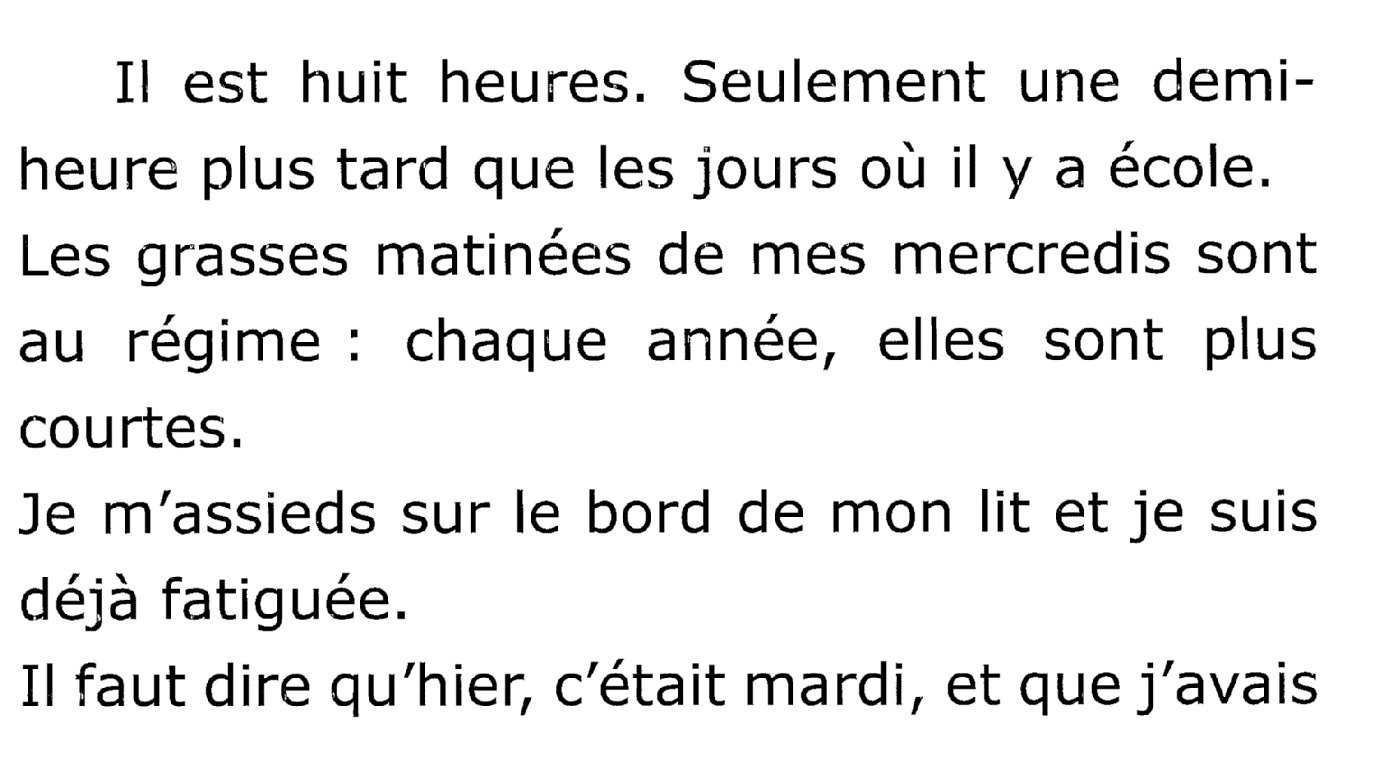 VDB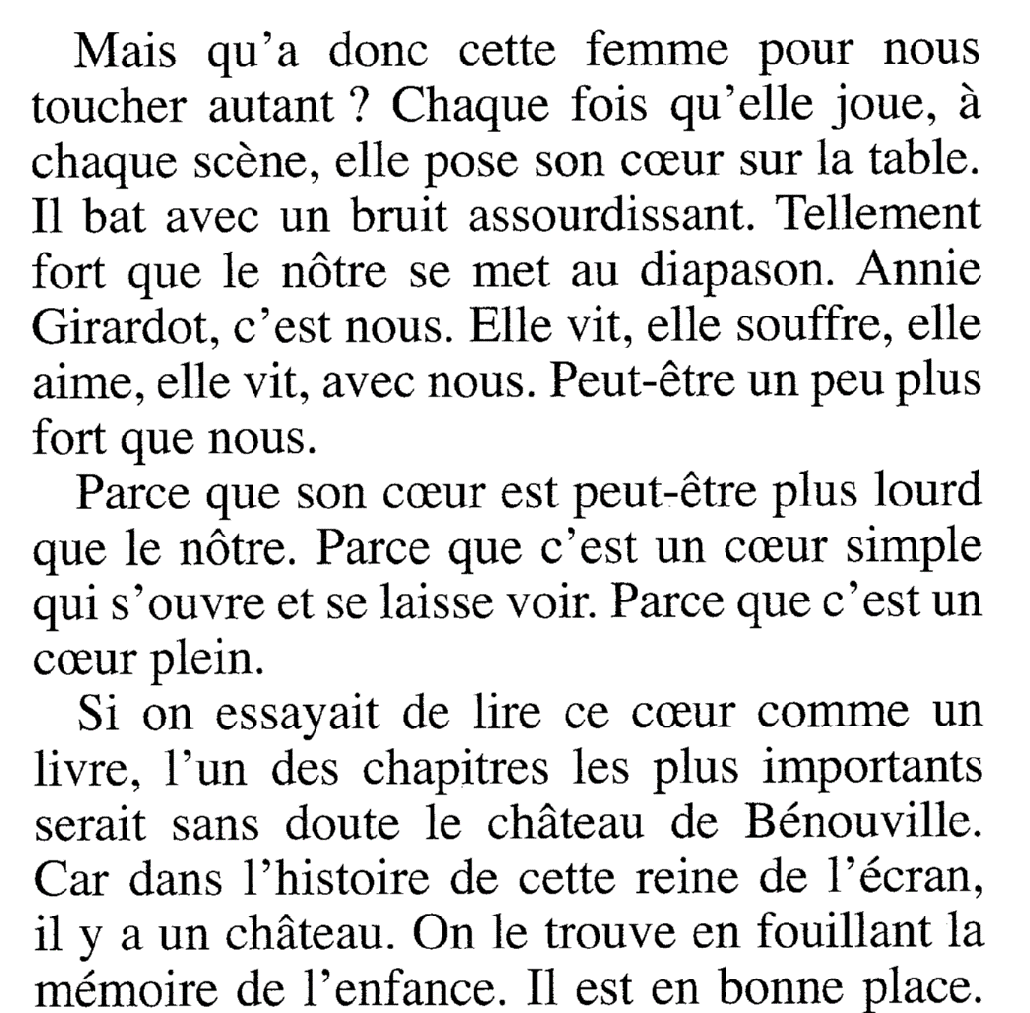 INJA / 18Comme prévu, le repas du soir est précédé par la proclamation des mesures répressives. C’est César 1 qui s’en charge :Pour leur manque de vigilance, toutes les couleurs participeront ce soir à une double claque tournante. Bien entendu, les victimes des violences seront exclues du cercle de douleur. Juste après, Mamercus et Tibérius iront en chambre froide. Lundi soir, ce sera le tour de Flavius et Caïus, et, mercredi soir, celui de Sextus et Kaeso. Il s’assied et donne le signal du repas. Dans les couloirs, je rejoins Mamercus qui me déclare avec calme :J’ai déconné après l’inche d’hier, alors je paye. C’est normal.Tu veux les conseils d’un vieil habitué ?J’ai été mis au parfum par ton ami Marcus. Je te remercie. Vous êtes deux. Veillez bien l’un sur l’autre. Voir de près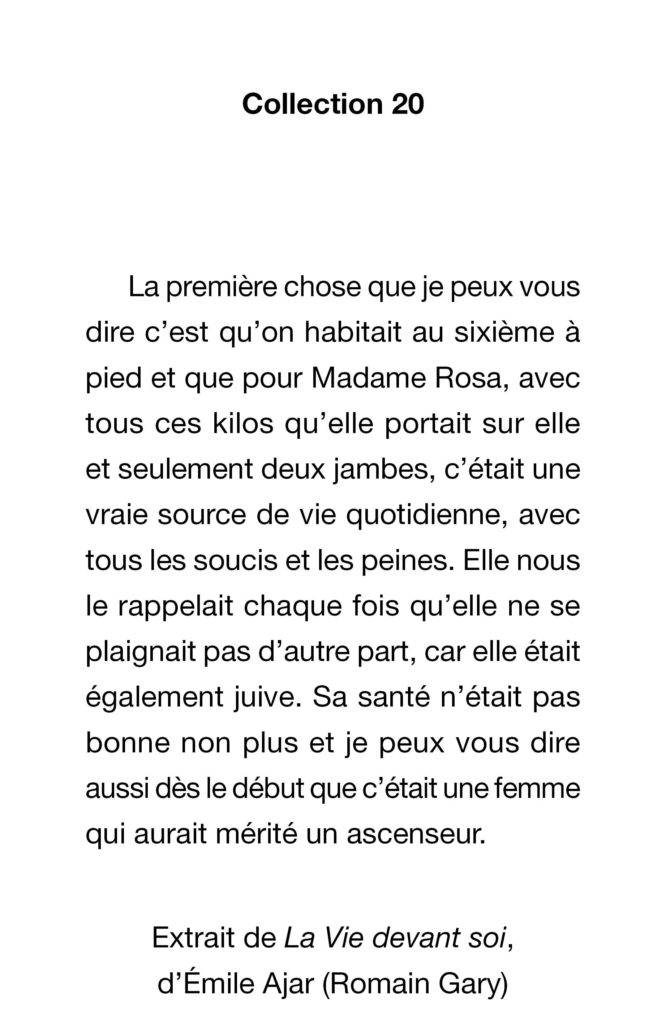 Libra diffusioEditions Gabelire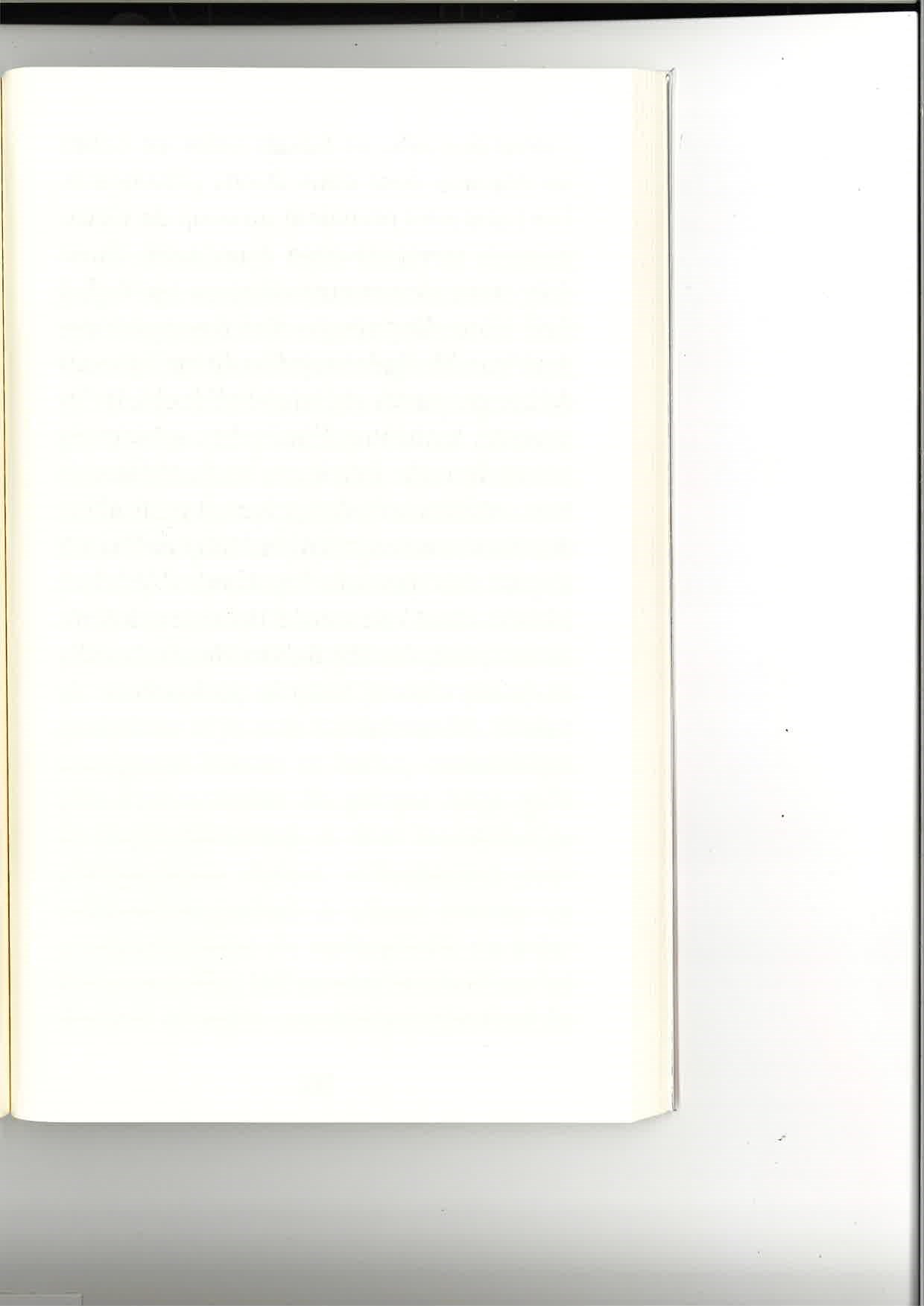 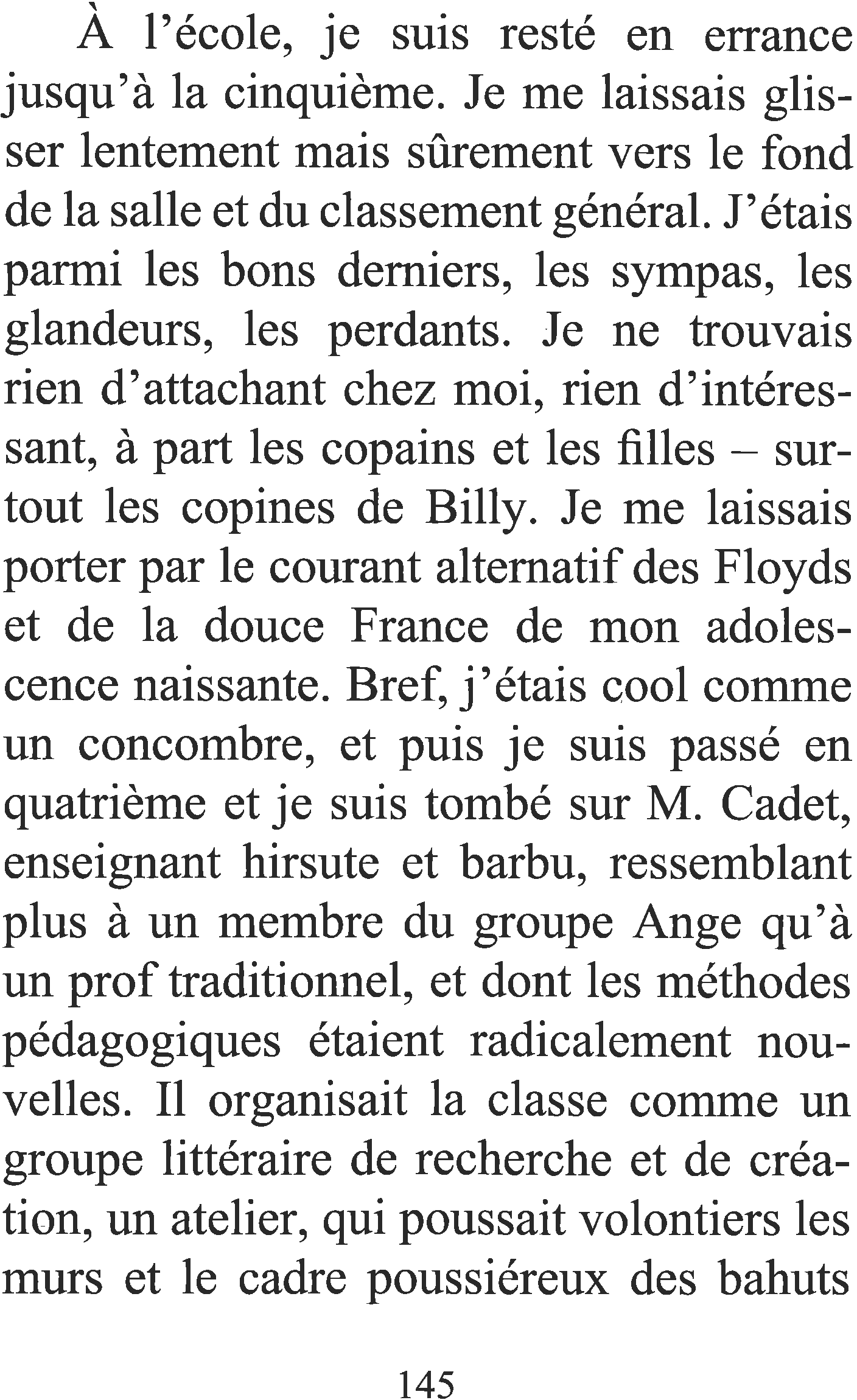 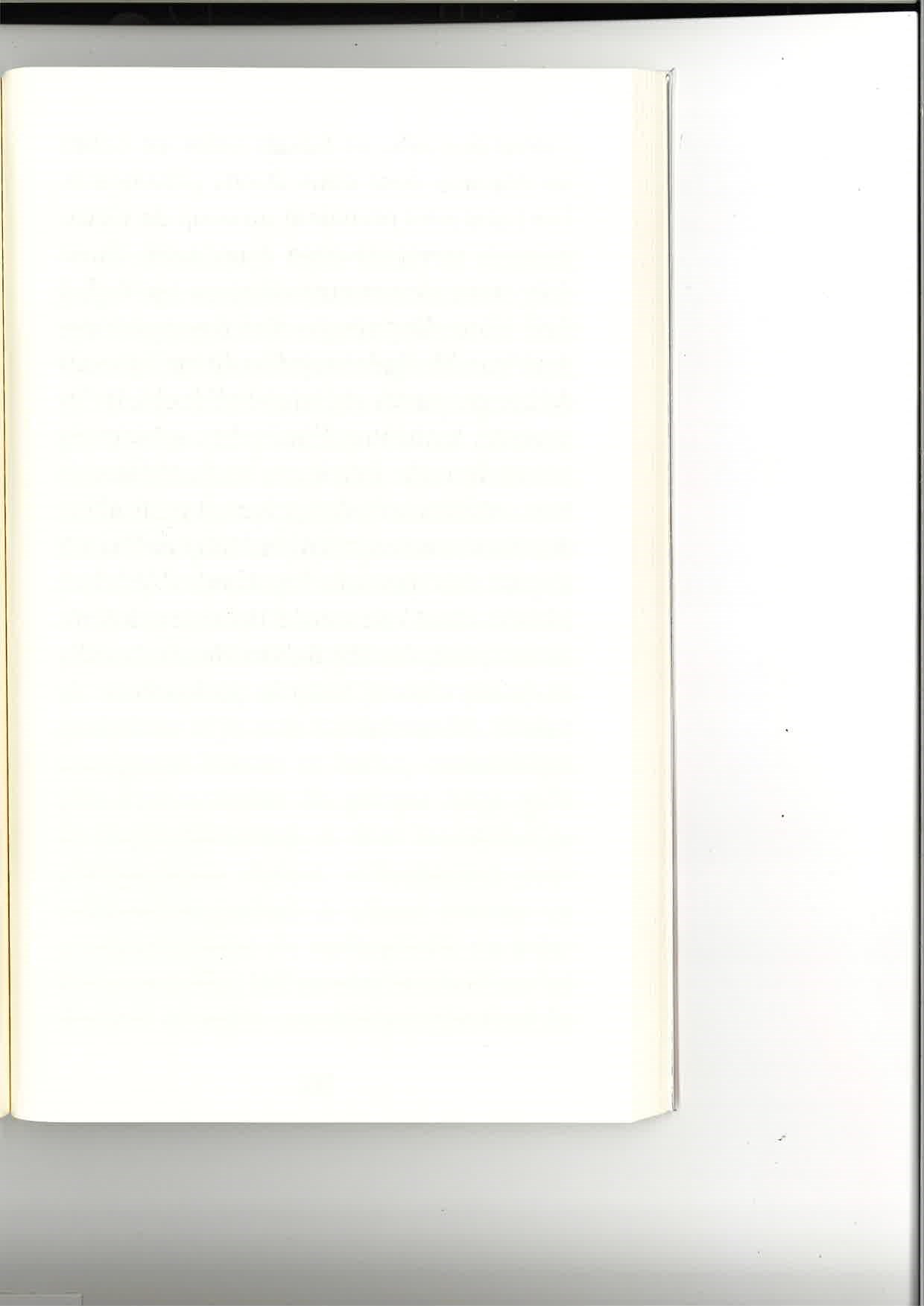 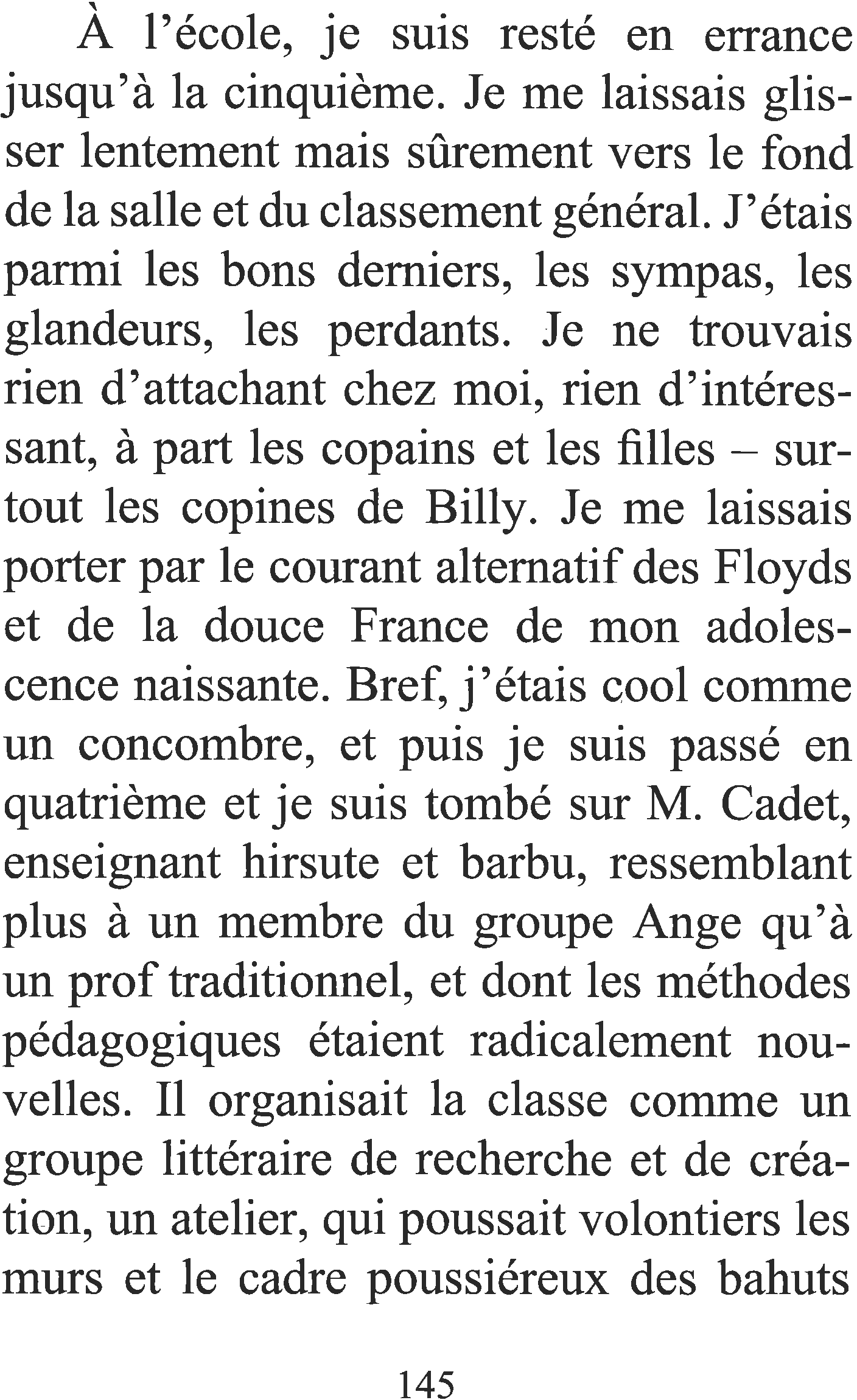 